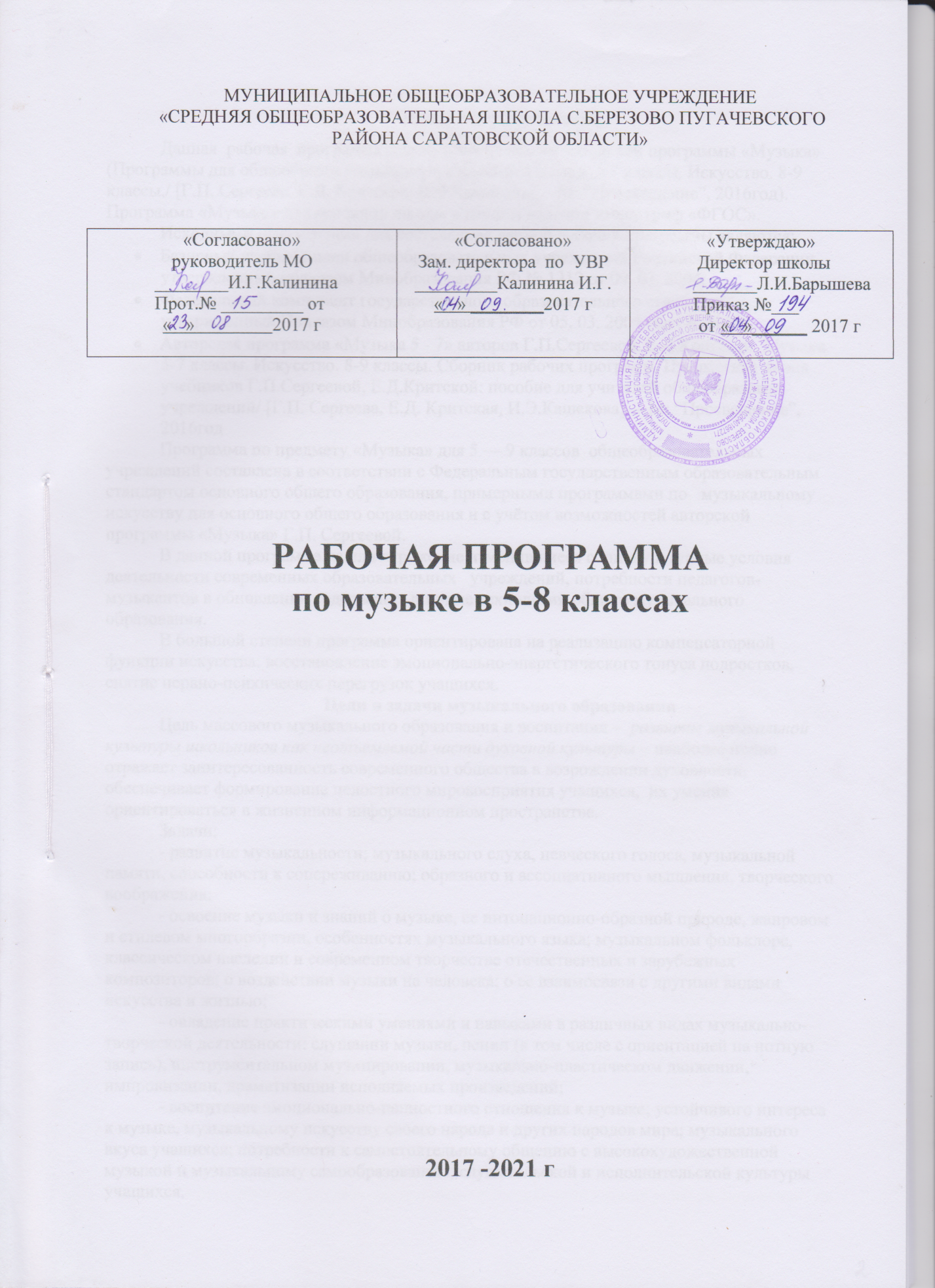 Пояснительная запискаДанная  рабочая  программа разработана на основе авторской программы «Музыка» (Программы для общеобразовательных учреждений: Музыка. 5-7 классы. Искусство. 8-9 классы./ [Г.П. Сергеева, Е.Д. Критская, И.Э.Кашекова]. – М: “Просвещение”, 2016год). Программа «Музыка» для основной школы в данном издании имеет гриф «ФГОС». Исходными документами для составления данной рабочей программы являются:Базисный учебный план общеобразовательных учреждений Российской Федерации, утвержденный приказом Минобразования РФ № 1312 от 09. 03. 2004;Федеральный компонент государственного образовательного стандарта, утвержденный Приказом Минобразования РФ от 05. 03. 2004 года № 1089;Авторская программа «Музыка 5 - 7» авторов Г.П.Сергеевой, Е.Д.Критской. Музыка. 5-7 классы. Искусство. 8-9 классы. Сборник рабочих программ. Предметная линия учебников Г.П.Сергеевой, Е.Д.Критской: пособие для учителей общеобразоват. учреждений/ [Г.П. Сергеева, Е.Д. Критская, И.Э.Кашекова]. – М: “Просвещение”, 2016годПрограмма по предмету «Музыка» для 5 — 9 классов  общеобразовательных учреждений составлена в соответствии с Федеральным государственным образовательным стандартом основного общего образования, примерными программами по   музыкальному искусству для основного общего образования и с учётом возможностей авторской программы «Музыка» Г.П. Сергеевой. В данной программе нашли отражение изменившиеся социокультурные условия деятельности современных образовательных   учреждений, потребности педагогов-музыкантов в обновлении содержания и новые технологии общего музыкального образования.В большой степени программа ориентирована на реализацию компенсаторной функции искусства: восстановление эмоционально-энергетического тонуса подростков, снятие нервно-психических перегрузок учащихся.Цели и задачи музыкального образованияЦель массового музыкального образования и воспитания –  развитие музыкальной культуры школьников как неотъемлемой части духовной культуры – наиболее полно отражает заинтересованность современного общества в возрождении духовности, обеспечивает формирование целостного мировосприятия учащихся,  их умения ориентироваться в жизненном информационном пространстве.Задачи: - развитие музыкальности; музыкального слуха, певческого голоса, музыкальной памяти, способности к сопереживанию; образного и ассоциативного мышления, творческого воображения;- освоение музыки и знаний о музыке, ее интонационно-образной природе, жанровом и стилевом многообразии, особенностях музыкального языка; музыкальном фольклоре, классическом наследии и современном творчестве отечественных и зарубежных композиторов; о воздействии музыки на человека; о ее взаимосвязи с другими видами искусства и жизнью;- овладение практическими умениями и навыками в различных видах музыкально-творческой деятельности: слушании музыки, пении (в том числе с ориентацией на нотную запись), инструментальном музицировании, музыкально-пластическом движении, импровизации, драматизации исполняемых произведений;- воспитание эмоционально-ценностного отношения к музыке; устойчивого интереса к музыке, музыкальному искусству своего народа и других народов мира; музыкального вкуса учащихся; потребности к самостоятельному общению с высокохудожественной музыкой и музыкальному самообразованию; слушательской и исполнительской культуры учащихся.Общая характеристика учебного предметаУчебный предмет «Музыка» призван способствовать развитию музыкальности ребенка, его творческих способностей; эмоциональной, образной сферы учащегося, чувства сопричастности к миру музыки. Ознакомление в исполнительской и слушательской деятельности с образцами народного творчества, произведениями русской и зарубежной музыкальной классики, современного искусства и целенаправленное педагогическое руководство различными видами музыкальной деятельности помогает учащимся  приобщаться к духовным ценностям музыкальной культуры. Разнообразные виды исполнительской музыкальной деятельности (хоровое, ансамблевое и сольное пение, коллективное инструментальное музицирование, музыкально-пластическая деятельность), опыты импровизации и сочинения музыки содействуют раскрытию музыкально-творческих способностей учащегося, дают ему возможность почувствовать себя способным выступить в роли музыканта.Предмет «Музыка» направлен на приобретение опыта эмоционально-ценностного отношения обучающихся к произведениям искусства, опыта их музыкально-творческой деятельности, на усвоение первоначальных музыкальных знаний, формирование умений и навыков в процессе занятий музыкой. Особое значение в основной школе приобретает развитие эмоционального отклика на музыку, ее образного восприятия в процессе разнообразных видов активной музыкальной деятельности, прежде всего исполнительской. Занятия музыкой способствуют воспитанию и формированию у учащихся эмоциональной отзывчивости, способности сопереживать другому человеку, творческого самовыражения, художественного творческого мышления, воображения, интуиции, трудолюбия, чувства коллективизма.Содержание программы базируется на нравственно-эстетическом, интонационно-образном, жанрово-стилевом постижении школьниками основных пластов музыкального искусства (фольклор, музыка религиозной традиции, золотой фонд классической  музыки, сочинения современных композиторов) в их взаимодействии с произведениями других видов искусства.Реализация данной программы опирается на следующие методы музыкального образования:метод художественного, нравственно-эстетического познания музыки;метод эмоциональной драматургии;метод интонационно-стилевого постижения музыки;метод художественного контекста;метод создания «композиций»;метод перспективы и ретроспективы;метод игры. Начиная с 5 класса в учебники «Музыка» введен раздел «Исследовательский проект». Содержание проектов ориентирует учащихся на постижение в индивидуальной и коллективной деятельности вечных тем искусства и жизни (например, «Образы  Родины, родного края в музыкальном искусстве», «Образы защитников Отечества в музыке, изобразительном искусстве, литературе», «Музыка в храмовом синтезе искусств», «Народная музыка: истоки, направления, сюжеты и образы», «Авторская песня: любимые барды», «Что такое современность в музыке», «Классика в обработке: поиски и находки» и др.).Задача педагога заключается в том, чтобы в процессе выполнения проектов у учащихся развивались познавательные интересы, универсальные учебные действия, специальные и общеучебные умения и навыки музыкальной и интеллектуальной деятельности, опыт рефлексии, адекватной оценки и самооценки выполненного проекта. Учитель не столько учит, сколько воспитывает у школьников умение учиться, направляет их деятельность, подсказывает пути добывания информации, присвоения знаний и формирования опыта, выступает в роли независимого консультанта. Учащиеся свободны в выборе способов и видов деятельности для достижения поставленной цели. Они активные участники процесса, а не пассивные статисты. Происходит формирование конструктивного критического мышления, которому трудно научить при обычной, урочной форме обучения.  В предлагаемых проектах могут взаимодействовать такие формы урочной и внеурочной деятельности учащихся, как  индивидуальное и коллективное музицирование, театрализация (драматизация) художественных произведений, жизненных впечатлений школьников, творческие работы: изготовление альбомов, газет, составление коллекций, съемка видеофильмов, рисование, конструирование, литературное творчество (стихи, проза, эссе) и др. Итогом деятельности по проекту может стать письменная творческая работа учащихся, которую они публично защищают.  Защита проекта может проходить в форме компьютерной презентации, коллективного творческого дела: соревнования  команд (КВН), музыкального ринга, всеобуча для родителей, музыкального спектакля (театрализации), представления для младших школьников и др.   Место предмета «Музыка»  в  учебном планеВ Федеральном базисном учебном плане в 5 – 9 классах на предмет «Музыка» отводится 1 час в неделю (5-8 классы по 1 часу 34 недели, 9 класс – 33 недели), всего 169 часов.Личностные, метапредметные и предметные результаты освоения учебного предмета «Музыка»Личностные результаты: формирование основ российской гражданской идентичности, чувства гордости за свою Родину, российский народ и историю России, осознание своей этнической и национальной принадлежности в процессе освоения вершинных образцов отечественной музыкальной культуры, понимания ее значимости в мировом музыкальном процессе; становление гуманистических и демократических ценностных ориентаций, формирование уважительного отношения к иному мнению, истории и культуре разных народов на основе знакомства с их музыкальными традициями, выявления в них общих закономерностей исторического развития, процессов взаимовлияния, общности нравственных, ценностных, эстетических установок;  формирование целостного, социально ориентированного взгляда на мир в процессе познания произведений разных жанров, форм и стилей, разнообразных типов музыкальных образов и их взаимодействия; овладение начальными навыками адаптации в динамично изменяющемся и развивающемся мире путем ориентации в многообразии музыкальной действительности и участия в музыкальной жизни класса, школы, города и др.;развитие мотивов учебной деятельности и формирование личностного смысла учения посредством раскрытия связей и отношений между музыкой и жизнью, освоения способов отражения жизни в музыке и различных форм воздействия музыки на человека;формирование представлений о нравственных нормах, развитие доброжелательности и эмоциональной отзывчивости, сопереживания чувствам других людей на основе восприятия произведений мировой музыкальной классики, их коллективного обсуждения и интерпретации в разных видах музыкальной исполнительской деятельности;формирование эстетических потребностей, ценностей и чувств на основе развития музыкально-эстетического сознания, проявляющего себя в эмоционально-ценностном отношении к искусству, понимании его функций в жизни человека и общества;развитие навыков сотрудничества со взрослыми и сверстниками в разных социальных ситуациях в процессе освоения разных типов индивидуальной, групповой и коллективной музыкальной деятельности, при выполнении проектных заданий и проектных работ;формирование установки на безопасный, здоровый образ жизни через развитие представления о гармонии в человеке физического и духовного начал, воспитание бережного отношения к материальным и духовным ценностям музыкальной культуры;формирование мотивации к музыкальному творчеству, целеустремленности и настойчивости в достижении цели в процессе создания ситуации успешности музыкально-творческой деятельности учащихся.Метапредметные результаты:Познавательные:Учащиеся научатся:логическим действиям сравнения, анализа, синтеза, обобщения, классификации по родовидовым признакам, установления аналогий и причинно-следственных связей, построения рассуждений, отнесения к известным понятиям, выдвижения предположений и подтверждающих их доказательств; применять методы наблюдения, экспериментирования, моделирования, систематизации учебного материала, выявления известного и неизвестного при решении различных учебных задач; обсуждать проблемные вопросы, рефлексировать в ходе творческого сотрудничества, сравнивать результаты своей деятельности с результатами других учащихся; понимать причины успеха/неуспеха учебной деятельности;понимать различие отражения жизни в научных и художественных текстах; адекватно воспринимать художественные произведения, осознавать многозначность содержания их образов, существование различных интерпретаций одного произведения; выполнять творческие задачи, не имеющие однозначного решения;осуществлять поиск оснований целостности художественного явления (музыкального произведения), синтеза как составления целого из частей;использовать разные типы моделей при изучении художественного явления (графическая, пластическая, вербальная, знаково-символическая), моделировать различные отношения между объектами, преобразовывать модели в соответствии с содержанием учебного материала и поставленной учебной целью;пользоваться различными способами поиска (в справочных источниках и открытом учебном информационном пространстве сети Интернет), сбора, обработки, анализа, организации, передачи и интерпретации информации в соответствии с коммуникативными и познавательными задачами и технологиями учебного предмета. Учащиеся получат возможность:научиться реализовывать собственные творческие замыслы, готовить свое выступление и выступать с аудио-, видео- и графическим сопровождением;удовлетворять потребность в культурно-досуговой деятельности, духовно обогащающей личность, в расширении и углублении знаний о данной предметной области.Регулятивные:Учащиеся научатся:принимать и сохранять учебные цели и задачи, в соответствии с ними планировать, контролировать и оценивать собственные учебные действия;договариваться о распределении функций и ролей в совместной деятельности; осуществлять взаимный контроль, адекватно оценивать собственное поведение и поведение окружающих;выделять и удерживать предмет обсуждения и критерии его оценки, а также пользоваться на практике этими критериями.прогнозировать содержание произведения по его названию и жанру, предвосхищать композиторские решения по созданию музыкальных образов, их развитию и взаимодействию в музыкальном произведении;мобилизации сил и волевой саморегуляции в ходе приобретения опыта коллективного публичного выступления и при подготовке к нему.Учащиеся получат возможность научиться:ставить учебные цели, формулировать исходя из целей учебные задачи, осуществлять поиск наиболее эффективных способов достижения результата в процессе участия в индивидуальных, групповых проектных работах;действовать конструктивно, в том числе в ситуациях неуспеха за счет умения осуществлять поиск наиболее эффективных способов реализации целей с учетом имеющихся условий.Коммуникативные:Учащиеся научатся:понимать сходство и различие разговорной и музыкальной речи;слушать собеседника и вести диалог; участвовать в коллективном обсуждении, принимать различные точки зрения на одну и ту же проблему; излагать свое мнение и аргументировать свою точку зрения; понимать композиционные особенности устной (разговорной, музыкальной) речи и учитывать их при построении собственных высказываний в разных жизненных ситуациях;использовать речевые средства и средства информационных и коммуникационных технологий для решения коммуникативных и познавательных задач; опосредованно вступать в диалог с автором художественного произведения посредством выявления авторских смыслов и оценок, прогнозирования хода развития событий, сличения полученного результата с оригиналом с целью внесения дополнений и корректив в ход решения учебно-художественной задачи;приобрести опыт общения с публикой в условиях концертного предъявления результата творческой музыкально-исполнительской деятельности.Учащиеся получат возможность:совершенствовать свои коммуникативные умения и навыки, опираясь на знание композиционных функций музыкальной речи;создавать музыкальные произведения на поэтические тексты и публично исполнять их сольно или при поддержке одноклассников.Предметные результаты:У учащихся будут сформированы:представления о роли музыки в жизни человека, в его духовно-нравственном развитии; о ценности музыкальных традиций народа;основы музыкальной культуры, художественный вкус, интерес к музыкальному искусству и музыкальной деятельности;представление о национальном своеобразии музыки в неразрывном единстве народного и профессионального музыкального творчества. Учащиеся научатся:активно творчески воспринимать музыку различных жанров, форм, стилей; слышать музыкальную речь как выражение чувств и мыслей человека, различать в ней выразительные и изобразительные интонации, узнавать характерные черты музыкальной речи разных композиторов;ориентироваться в разных жанрах музыкально-поэтического фольклора народов России (в том числе родного края); наблюдать за процессом музыкального развития на основе сходства и различия интонаций, тем, образов, их изменения; понимать причинно-следственные связи развития музыкальных образов и их взаимодействия;моделировать музыкальные характеристики героев, прогнозировать ход развития событий «музыкальной истории»;использовать графическую запись для ориентации в музыкальном произведении в разных видах музыкальной деятельности;воплощать художественно-образное содержание, интонационно-мелодические особенности народной и профессиональной музыки (в пении, слове, движении, игре на простейших музыкальных инструментах) выражать свое отношение к музыке в различных видах музыкально-творческой деятельности; планировать и участвовать в коллективной деятельности по созданию инсценировок музыкально-сценических произведений, интерпретаций инструментальных произведений в пластическом интонировании; Учащиеся получат возможность научиться:ориентироваться в нотном письме при исполнении простых мелодий;творческой самореализации в процессе осуществления собственных музыкально-исполнительских замыслов в различных видах музыкальной деятельности;организовывать культурный досуг, самостоятельную музыкально-творческую деятельность, музицировать и использовать ИКТ в музыкальном творчестве;оказывать помощь в организации и проведении школьных культурно-массовых мероприятий, представлять широкой публике результаты собственной музыкально-творческой деятельности, собирать музыкальные коллекции (фонотека, видеотека).Музыка как вид искусства.Выпускник научится:наблюдать за многообразными явлениями жизни и искусства, выражать своё отношение к искусству, оценивая художественно-образное содержание произведения в единстве с его формой;понимать специфику музыки и выявлять родство художественных образов разных искусств (общность тем, взаимодополнение выразительных средств — звучаний, линий, красок), различать особенности видов искусства;выражать эмоциональное содержание музыкальных произведений в исполнении, участвовать в различных формах музицирования, проявлять инициативу в художественно-творческой деятельности.Выпускник получит возможность научиться:принимать активное участие в художественных событиях класса, музыкально-эстетической жизни школы, района, города и др. (музыкальные вечера, музыкальные гостиные, концерты для младших школьников и др.);самостоятельно решать творческие задачи, высказывать свои впечатления о концертах, спектаклях, кинофильмах, художественных выставках и др., оценивая их с художественно-эстетической точки зрения.Музыкальный образ и музыкальная драматургияВыпускник научится:раскрывать образное содержание музыкальных произведений разных форм, жанров и стилей; определять средства музыкальной выразительности, приёмы взаимодействия и развития музыкальных образов, особенности (типы) музыкальной драматургии, высказывать суждение об основной идее и форме её воплощения;понимать специфику и особенности музыкального языка, закономерности музыкального искусства, творчески интерпретировать содержание музыкального произведения в пении, музыкально-ритмическом движении, пластическом интонировании, поэтическом слове, изобразительной деятельности;осуществлять на основе полученных знаний о музыкальном образе и музыкальной драматургии исследовательскую деятельность художественно-эстетической направленности для участия в выполнении творческих проектов, в том числе связанных с практическим музицированием.Выпускник получит возможность научиться:заниматься музыкально-эстетическим самообразованием при организации культурного досуга, составлении домашней фонотеки, видеотеки, библиотеки и пр.; посещении концертов, театров и др.;воплощать различные творческие замыслы в многообразной художественной деятельности, проявлять инициативу в организации и проведении концертов, театральных спектаклей, выставок и конкурсов, фестивалей и др.Музыка в современном мире: традиции и инновацииВыпускник научится:ориентироваться в исторически сложившихся музыкальных традициях и поликультурной картине современного музыкального мира, разбираться в текущих событиях художественной жизни в отечественной культуре и за рубежом, владеть специальной терминологией, называть имена выдающихся отечественных и зарубежных композиторов и крупнейшие музыкальные центры мирового значения (театры оперы и балета, концертные залы, музеи);определять стилевое своеобразие классической, народной, религиозной, современной музыки, понимать стилевые особенности музыкального искусства разных эпох (русская и зарубежная музыка от эпохи Средневековья до рубежа XIX—XX вв., отечественное и зарубежное музыкальное искусство XX в.);применять информационно-коммуникационные технологии для расширения опыта творческой деятельности и углублённого понимания образного содержания и формы музыкальных произведений в процессе музицирования на электронных музыкальных инструментах и поиска информации в музыкально-образовательном пространстве Интернета.Выпускник получит возможность научиться:высказывать личностно-оценочные суждения о роли и месте музыки в жизни, о нравственных ценностях и эстетических идеалах, воплощённых в шедеврах музыкального искусства прошлого и современности, обосновывать свои предпочтения в ситуации выбора;структурировать и систематизировать на основе эстетического восприятия музыки и окружающей действительности изученный материал и разнообразную информацию, полученную из других источников.Содержание предмета «Музыка»Музыка как вид искусства. Основы музыки: интонационно-образная, жанровая, стилевая. Интонация в музыке как звуковое воплощение художественных идей и средоточие смысла. Музыка вокальная, симфоническая и театральная; вокально-инструментальная и камерно-инструментальная. Музыкальное искусство: исторические эпохи, стилевые направления, национальные школы и их традиции, творчество выдающихся отечественных и зарубежных композиторов. Искусство исполнительской интерпретации в музыке (вокальной и инструментальной).Взаимодействие и взаимосвязь музыки с другими видами искусства (литература, изобразительное искусство). Композитор — поэт — художник; родство зрительных, музыкальных и литературных образов; общность и различия выразительных средств разных видов искусства.Воздействие музыки на человека, её роль в человеческом обществе. Музыкальное искусство как воплощение жизненной красоты и жизненной правды. Преобразующая сила музыки как вида искусства.Музыкальный образ и музыкальная драматургия. Всеобщность музыкального языка. Жизненное содержание музыкальных образов, их характеристика и построение, взаимосвязь и развитие. Лирические и драматические, романтические и героические образы и др.Общие закономерности развития музыки: сходство и контраст. Противоречие как источник непрерывного развития музыки и жизни. Разнообразие музыкальных форм: двухчастные и трёхчастные, вариации, рондо, сюиты, сонатно-симфонический цикл. Воплощение единства содержания и художественной формы.Взаимодействие музыкальных образов, драматургическое и интонационное развитие на примере произведений русской и зарубежной музыки от эпохи Средневековья до рубежа XIX—XX вв.: духовная музыка (знаменный распев и григорианский хорал), западноевропейская и русская музыка XVII—XVIII вв., зарубежная и русская музыкальная культура XIX в. (основные стили, жанры и характерные черты, специфика национальных школ).Музыка в современном мире: традиции и инновации. Народное музыкальное творчество как часть общей культуры народа. Музыкальный фольклор разных стран: истоки и интонационное своеобразие, образцы традиционных обрядов. Русская народная музыка: песенное и инструментальное творчество (характерные черты, основные жанры, темы, образы). Народно-песенные истоки русского профессионального музыкального творчества. Этническая музыка. Музыкальная культура своего региона.Отечественная и зарубежная музыка композиторов XX в., её стилевое многообразие (импрессионизм, неофольклоризм и неоклассицизм). Музыкальное творчество композиторов академического направления. Джаз и симфоджаз. Современная популярная музыка: авторская песня, электронная музыка, рок-музыка (рок-опера, рок-н-ролл, фолк-рок, арт-рок), мюзикл, диско-музыка. Информационно-коммуникационные технологии в музыке.Современная музыкальная жизнь. Выдающиеся отечественные и зарубежные исполнители, ансамбли и музыкальные коллективы. Пение: соло, дуэт, трио, квартет, ансамбль, хор; аккомпанемент, a capella. Певческие голоса: сопрано, меццо-сопрано, альт, тенор, баритон, бас. Хоры: народный, академический. Музыкальные инструменты: духовые, струнные, ударные, современные электронные. Виды оркестра: симфонический, духовой, камерный, народных инструментов, эстрадно-джазовый оркестр.Содержание рабочей программы предмета «Музыка» в 5 классеВ рабочей программе рассматриваются разнообразные явления музыкального искусства в их взаимодействии с художественными образами других искусств – литературы (прозы и поэзии), изобразительного искусства (живописи, скульптуры, архитектуры, графики, книжных иллюстраций и др,) театра (оперы, балета, оперетты, мюзикла, рок-оперы), кино.Программа состоит из двух разделов, соответствующих темам «Музыка и литература» и «Музыка и изобразительное искусство». Такое деление учебного материала весьма условно, так как знакомство с музыкальным произведением всегда предполагает его рассмотрение в содружестве муз, что особенно ярко проявляется на страницах учебника и творческой тетради.Тема года:   “Музыка и другие виды искусства”Тема №1.  “Музыка и литература” (16 часов)Взаимодействие музыки и литературы раскрывается на образцах вокальной музыки. Это, прежде всего такие жанры, в основе которых лежит поэзия, – песня, романс, опера. Художественный смысл и возможности программной музыки (сюита, концерт, симфония), а также таких инструментальных произведений, в которых получили вторую жизнь народные мелодии, церковные напевы, интонации колокольных звонов.Значимость музыки в жизни человека благодаря вдумчивому чтению литературных произведений, на страницах которых «звучит» музыка. Она нередко становится одним из действующих лиц сказки или народного сказания, рассказа или повести, древнего мифа или легенды. Что роднит музыку с литературой. Сюжеты, темы, образы искусства. Интонационные особенности языка народной, профессиональной, религиозной музыки (музыка русская и зарубежная, старинная и современная). Специфика средств художественной выразительности каждого из искусств. Вокальная музыка. Фольклор в музыке русских композиторов. Жанры инструментальной и вокальной музыки. Вторая жизнь песни. Писатели и поэты о музыке и музыкантах. Путешествия в музыкальный театр: опера, балет, мюзикл. Музыка в театре, кино, на телевидении.  Использование различных форм музицирования и творческих заданий в освоении содержания музыкальных образов.  Выявление общности и специфики жанров и выразительных средств музыки и литературы.Что  роднит  музыку   с  литературой. Интонационно - образная, жанровая и стилевая основы музыкального искусства как ее важнейшие закономерности, открывающие путь для его познания, установления связи с жизнью и с другими видами искусства. Поэма,  былина,  сказка.  Песня,  романс.   Роль музыки в семье искусств, ее влияние на другие искусства.  Значение  слов  в  песне.  Вокализ.  Интонационно-образная, жанровая, стилевая основы музыки   в  картинах  и  мелодиях,  музыкального искусства как ее важнейшие закономерности, открывающие путь для его познания, установления связи  с жизнью и с другими  искусствами. Интонация как носитель смысла в музыке.Вокальная  музыка. Взаимосвязь музыки и речи на основе их интонационной общности и различий. Богатство музыкальных образов (лирические). Народные истоки русской профессиональной музыки. Представление о песне как истоке и вершине музыки. Взаимосвязь музыки и речи на основе их интонационной общности и различий. Народное музыкальное творчество. Сущность и особенности устного народного музыкального творчества как части общей культуры народа, как способа самовыражения человека.  Основные жанры русской народной музыки (наиболее распространенные разновидности обрядовых песен, трудовые песни, былины, лирические песни, частушки). Знакомство  с  различными  жанрами  русской  народной   песни:  формирование необходимых  вокально-хоровых  навыков. Особенности песенных  жанров.  Календарные песни. Разнохарактерные песенные жанры: трудовые, обрядовые, величальные, торжественные, хвалебные,  шуточные, сатирические,  игровые,  хороводные, лирические  песни.  Песни –  заклички.  Взаимосвязь  музыкальных,  литературных  и художественных  образов.  Развитие жанров камерной  вокальной музыки – романс. Определение романса как камерного вокального произведения для голоса с инструментом, в котором раскрываются чувства человека, его отношение к жизни и природе. Возможность возрождения песни в новом жанре – романс.Фольклор  в  музыке  русских  композиторов. Особенности восприятия музыкального фольклора своего народа и других народов мира. Сущность и особенности устного народного музыкального творчества как части общей культуры народа, как способа самовыражения человека. Народное творчество как художественная самоценность. Особенности русской народной музыкальной культуры. Основные жанры русской народной музыки. Обращение композиторов к родному фольклору и к фольклору других народов. Общность и интонационное своеобразие музыкального фольклора народов России и других народов мира, их   ярко выраженная национальная самобытность.  Интонационное своеобразие музыкального фольклора разных народов; образцы песенной и инструментальной  музыки  родного края.Жанры  инструментальной  и  вокальной  музыки. Развитие жанров светской вокальной и инструментальной  музыки. Наиболее значимые стилевые особенности классической музыкальной школы. Представление учащихся о роли литературы в появлении новых музыкальных жанров и произведений.  Превращение песен в симфонические мелодии.Вторая  жизнь  песни.  Народные истоки русской профессиональной музыке. Способы обращения композиторов к народной музыке: цитирование, варьирование, создание музыки в народном стиле. Раскрытие терминов  и  осмысление  понятий: интерпретация,  обработка,  трактовка. Связь между музыкой русской композиторской музыкой и народным музыкальным искусством, отражающим жизнь, труд, быт русского народа.Всю  жизнь  мою  несу  родину  в  душе… Стилевое многообразие музыки 20 столетия. Наиболее значимые стилевые особенности русской классической музыкальной школы, развитие традиций русской классической музыкальной школы. Сопоставление  образного  содержания  музыки, выявление  контраста  как  основной прием  развития  произведения  в  целом. Определение средств  музыкальной выразительности.  Значимость  музыки  в  жизни человека,  ее  роль  в  творчестве  писателей  и  поэтов,  а  также  ее  национальному своеобразию.  Писатели  и  поэты  о  музыке  и   музыкантах. Романтизм в западноевропейской музыке: особенности трактовки драматической и лирической сфер на примере образцов камерной инструментальной музыки – прелюдия, этюд. Сравнительная характеристика особенностей восприятия мира композиторами классиками и романтиками. ( В.Моцарт – Ф.Шопен). Осознание  учащимися  значимости  музыкального  искусства  для  творчества  поэтов  и писателей,  расширение  представлений  о   творчестве  западноевропейских композиторов – В.А. Моцарт и Ф.Шопен.  Реквием.  Первое путешествие в музыкальный театр. Опера.  Развитие жанра – опера. Народные истоки русской профессиональной музыки. Обращение композиторов к родному фольклору. Особенности оперного жанра, который возникает на основе литературного произведения как  источника либретто оперы. Разновидности вокальных и инструментальных жанров, форм   внутри оперы – (увертюра, ария, речитатив, хор, ансамбль), а также исполнители (певцы, дирижёр, оркестр).Второе путешествие в музыкальный театр. Балет.  Развитие жанра – балет. Формирование русской классической школы. На основе имеющегося музыкально-слухового опыта учащихся продолжить знакомство с жанром балета, его происхождением, с либретто балетного спектакля, основой которого являются сказочные сюжеты; с именами лучших отечественных танцоров и хореографов. Балет - искусство  синтетическое.  Музыка в театре, кино и на телевидении. Творчество отечественных композиторов – песенников, роль музыки в театре, кино и телевидении. Роль литературного сценария и значение музыки в синтетических видах искусства: в театре, кино, на телевидении.   Третье путешествие в музыкальный театр. Мюзикл. Взаимопроникновение «легкой» и «серьезной музыки», особенности их взаимоотношения в различных пластах современного музыкального искусства. Знакомство с жанром мюзикл.  Особенности мюзикла, его истоки.  Мир  композитора. Музыка  профессиональных  композиторов.  Знакомство с творчеством региональных композиторов. Выявление многосторонних связей музыки и литературы.  Перечень музыкального материала (I полугодие)Родина. Н. Хрисаниди, слова В. Катанова.Красно солнышко. П. Аедоницкий, слова И. Шаферана.Родная земля. Я. Дубравин, слова Е. Руженцева.Жаворонок. М. Глинка, слова Н. Кукольника.Моя Россия. Г. Струве, слова Н. Соловьевой.Во поле береза стояла; Я на камушке сижу; Заплетися плетень; Уж ты, поле мое;  Не одна-то ли во поле дороженька; Ах ты, ноченька и др., русские народные песни.Симфония № 4 (фрагмент финала). П. Чайковский.Пер Гюнт. Музыка к драме Г. Ибсена (фрагменты). Э. Григ.Осень. П. Чайковский, слова А. Плещеева.Осень. Ц. Кюи, слова А. Плещеева.Осенней песенки слова. В. Серебренников, слова В. Степанова.Песенка о словах. С. Старобинский, слова В. Вайнина.Горные вершины. А. Варламов, слова М. Лермонтова.Горные вершины. А. Рубинштейн, слова М. Лермонтова.Кикимора. Сказание для симфонического оркестра (фрагменты). А. Лядов.Шехеразада. Симфоническая сюита (фрагменты). Н. Римский-Корсаков.Вокализ. С. Рахманинов.Вокализ. Ф. Абт.Романс. Из Музыкальных иллюстраций к повести А. Пушкина «Метель» (фрагмент). Г. Свиридов.Баркарола (Июнь). Из фортепианного цикла «Времена года». П. Чайковский.Песня венецианского гондольера (№ 6). Из фортепианного цикла «Песни без слов». Ф. Мендельсон.Венецианская ночь. М. Глинка, слова И. Козлова.Баркарола.   Ф. Шуберт,   слова   Ф. Штольберга,   перевод    A.Плещеева.Перезвоны. По прочтении В. Шукшина. Симфония - действо для солистов, большого  хора, гобоя и ударных (фрагменты).   B.Гаврилин.Концерт № 1 для фортепиано с оркестром (фрагмент финала). П. Чайковский.Веснянка, украинская народная песня.Сцена «Проводы Масленицы». Из оперы «Снегурочка». Н. Римский-Корсаков.Снег идет. Из Маленькой кантаты. Г. Свиридов, слова Б. Пастернака.Запевка. Г. Свиридов, слова И. Северянина.Снег. Из вокального цикла «Земля». М. Славкин, слова Э. Фарджен, перевод М. Бородицкой и Г. Кружкова.Зима. Ц. Кюи, слова Е. Баратынского.Откуда приятный и нежный тот звон. Хор из оперы «Волшебная флейта». В.-А. Моцарт.Маленькая ночная серенада (рондо). В.-А. Моцарт.Dona nobis pacem. Канон. В.-А. Моцарт.Реквием (фрагменты). В.-А. Моцарт.Dignare. Г. Гендель.Садко. Опера-былина (фрагменты). Н. Римский-Корсаков.Сказка о царе Салтане... Опера (фрагменты). Н. Римский-Корсаков.Орфей и Эвридика. Опера (фрагменты). К. Глюк.Щелкунчик. Балет-феерия (фрагменты). П. Чайковский.Спящая красавица. Балет (фрагменты). П. Чайковский.Кошки. Мюзикл (фрагменты). Э.-Л. Уэббер.Песенка о прекрасных вещах. Из мюзикла «Звуки музыки». Р. Роджерс, слова О. Хаммерстайна, русский текст М. ПодберезскогоДуэт лисы Алисы и кота Базилио. Из музыки к сказке «Буратино». Музыка и стихи Б. Окуджавы.Сэр,  возьмите Алису с собой. Из музыки к сказке «Алиса в Стране чудес». Слова и музыка В. Высоцкого.Хлопай в такт! Дж. Гершвин, слова А. Гершвина, русский текст В. Струкова.Песенка о песенке. Музыка и слова А. Куклина.Птица-музыка. В. Синенко, слова М. Пляцковского.Перечень литературных произведенийИз Гёте. М. Лермонтов.Деревня. Стихотворение в прозе. И. Тургенев.Кикимора. Народное сказание из «Сказаний русского народа», записанных И. Сахаровым.Венецианская ночь. И. Козлов.Осыпаются листья в садах... И. Бунин.Скучная картина... А. Плещеев.Осень и грусть на всей земле... М. Чюрленис.Листопад. И. Бунин.О музыкальном творчестве. Л. Кассиль.Война колоколов. Дж. Родари.Снег идет. Б. Пастернак.Слово о Мастере (о Г. Свиридове). В. Астафьев.Горсть земли. А. Граши.Вальс. Л. Озеров.Тайна запечного сверчка. Г. Цыферов.Моцарт и Сальери. Из «Маленьких трагедий» (фрагменты). А. Пушкин.Руслан и Людмила. Поэма в стихах (фрагменты). А. Пушкин.Былина о Садко. Из русского народного фольклора.Щелкунчик. Э.-Т.-А. Гофман.Миф об Орфее. Из «Мифов и легенд Древней Греции».Музыкант-чародей. Белорусская сказка.Перечень  произведений  изобразительного  искусстваНатюрморт с попугаем и нотным листом. Г. Теплов. Книги и часы. Неизвестный художник. На Валааме. П. Джогин. Осенняя песнь. В. Борисов-Мусатов.Стога. Сумерки; Вечер. Золотой плес; Над вечным покоем. И. Левитан.Золотая осень. И. Остроухов.Осень. А. Головин.Полдень. К. Петров-Водкин.Итальянский пейзаж. А. Мордвинов.Ожидание. К. Васильев.Полдень. В окрестностях Москвы. И. Шишкин.Осенний сельский праздник. Б. Кустодиев.Дворик в Санкт-Петербурге. М. Добужинский.Песня без слов. Дж. Г. Баррабл.Вальсирующая пара. В. Гаузе.Моцарт и Сальери. В. Фаворский.Садко. И. Репин.Садко. Палех. В. Смирнов.Иллюстрация к былине «Садко». В. Кукулиев.Садко и Морской царь. Книжная иллюстрация. В. Лукьянец.Садко. Иллюстрации к «Сказке о царе Салтане...» А. Пушкина. И. Билибин.Волхова. М. Врубель.Новгородский торг. А. Васнецов.Песнь Волжского челна. В. Кандинский.Иллюстрация к сказке «Снегурочка». В. Кукулиев.Требования к уровню усвоения темы:Учащиеся  должны осознать, что: Музыка взаимодействует с  другими видами искусства;Песня – наиболее простой пример сочетания  в художественном творчестве двух видов искусства;Литература играет важную роль в появлении новых музыкальных произведений и жанров.В литературных произведениях очень часто и в разных формах встречается музыка;Музыка может быть  главным  действующим лицом  повествования;Не будь музыки, не было бы очень многого и в литературе.Учащиеся  должны знать и объяснять значение музыкальных терминов: вокальная и инструментальная  музыка, песня, вокализ, романс, кантата, оратория, опера, балет, квартет, камерная музыка, концерт, романс, мюзикл.Учащиеся  должны уметь:Находить  связи между художественными образами музыки и литературы;Различать простые и сложные жанры вокальной, сценической музыки;Передавать свои впечатления в устной и письменной форме.Тема №2. “Музыка и изобразительное искусство” (18 часов)Выявление многосторонних связей между музыкой и изобразительным искусством. Взаимодействие трех искусств – музыки, литературы, изобразительного искусства – наиболее ярко раскрывается при знакомстве с такими жанрами музыкального искусства, как опера, балет, мюзикл, а также с произведениями религиозного искусства («синтез искусств в храме»), народного творчества. Вслушиваясь в музыку, мысленно представить ее зрительный (живописный) образ, а всматриваясь в произведение изобразительного искусства, услышать в своем воображении ту или иную музыку. Выявление сходства и различия жизненного содержания образов и способов и приемов их воплощения. Взаимодействие музыки с изобразительным искусством. Исторические события, картины природы, разнообразные характеры, портреты людей в различных видах искусства. Образ музыки разных эпох в изобразительном искусстве. Небесное и земное в звуках и красках. Исторические события в музыке: через прошлое к настоящему. Музыкальная живопись и живописная музыка. Колокольность в музыке и изобразительном искусстве. Портрет в музыке и изобразительном искусстве. Роль дирижера в прочтении музыкального сочинения. Образы борьбы и победы в искусстве. Архитектура –  застывшая музыка. Полифония в музыке и живописи. Творческая мастерская композитора, художника. Импрессионизм в музыке и живописи. Тема защиты Отечества в музыке и изобразительном искусстве. Использование различных форм музицирования и творческих заданий в освоении содержания музыкальных образов.Что  роднит  музыку  с изобразительным   искусством.  Выразительность и изобразительность музыкальной интонации. Богатство музыкальных образов (лирические). Взаимосвязь музыки и живописи через образное восприятие мира. Способность музыки вызывать в нашем воображении зрительные (живописные) образы. Специфика средств художественной выразительности живописи. Отражение одного и того же сюжета в музыке и живописиНебесное   и  земное  в  звуках  и  красках.  Отечественная и зарубежная духовная музыка в синтезе с храмовым искусством.  Духовные образы древнерусского и западноевропейского искусства. Образ Богоматери как олицетворение материнской любви, милосердия, покровительства и заступничества. Образ Богоматери в русском и зарубежном искусстве.Звать через  прошлое  к  настоящему.  Выразительность и изобразительность музыкальной интонации. Богатство музыкальных образов (героические, эпические) и особенности их  драматургического развития (контраст). Героические образы в музыке и изобразительном искусстве. Кантата. Контраст. Триптих, трехчастная форма. Выразительность. Изобразительность. Сопоставление героико-эпических образов музыки с образами изобразительного искусства. Песня-плач. Осмысление темы о героических образах в искусстве.Музыкальная живопись и живописная музыка. Общее и особенное в русском и западноевропейском искусстве в различных исторических эпох, стилевых направлений, творчестве выдающихся композитов прошлого.  «Музыкальные краски» в произведениях композиторов – романтиков. Музыкальные образы произведений, созвучные музыкальной живописи художника. Изобразительность. Сопоставление зримых образов музыкальных сочинений русского и зарубежного композитора   (вокальные и инструментальные) и общность отражения жизни в русской музыке и поэзии. Восприятие, исполнение, сравнение произведений искусства, созданных в жанре пейзажа Ф.Шуберта и С. Рахманинова. Живописная пластика (цвет, линия, характер движения кисти) выражает тончайшие изменения настроений, состояний человеческой души. Изобразительность. Инструментальный квинтет.Колокольность в музыке и изобразительном искусстве. Народные истоки русской профессиональной музыки.  Колокольность – важный элемент национального мировосприятия. Красота звучания колокола, символизирующего соборность сознания русского человека. Каждый композитор отражает в своих произведениях дух своего народа, своего времени, обращаясь к незыблемым духовным ценностям, которым стремились следовать многие поколениям русских людей.Портрет в музыке и изобразительном искусстве.  Интонация как носитель смысла в музыке. Выразительность и изобразительность музыкальной интонации. Постижение гармонии в синтезе искусств: архитектуры, музыки, изобразительного искусства. Великое прошлое родной земли, прекрасные памятники мира, в число которых входят и музыкальные шедевры.Волшебная  палочка  дирижера.  Знакомство с творчеством выдающихся дирижеров.  Значение дирижера в исполнении симфонической музыки. Роль групп инструментов симфонического оркестра. Симфонический оркестр. Группы инструментов оркестра. Дирижер. Особенности трактовки драматической музыки на примере образцов симфонии. Застывшая  музыка. Отечественная и зарубежная духовная музыка в синтезе с храмовым искусством. Выразительные возможности различного склада письма (полифония). Пример музыкального в живописном, музыкальной формы в живописи. Гармония в синтезе искусств: архитектуры, музыки, изобразительного искусства. Православные храмы и русская духовная музыка. Хор, а капелла. Католические храмы и органная музыка.Полифония  в  музыке  и  живописи.  Музыка И.Баха как вечно живое искусство, возвышающее душу человека. Знакомство с творчеством композитора на примере жанра – фуга. Выразительные возможности различного склада письма (полифония). Духовная музыка. Светская музыка. Музыка   на  мольберте.  Стилевое многообразие музыки 20 столетия. Импрессионизм. Выявление многосторонних связей музыки, изобразительного искусства и литературы. Живописная музыка и музыкальная живопись. Иносказание, символизм. Композиция. Форма. Триптих. Соната. Allegro, Andante. Стилевое сходство и различие на примерах произведений русских и зарубежных композиторов. Искусство прошлого и настоящего всегда раскрывает перед слушателями, читателями, зрителями жизнь во всём её многообразии. О  подвигах,  о  доблести  и  славе...  Стилевое многообразие музыки 20 века. Богатство музыкальных образов – драматические, героические. Развитие исторической памяти подростков на основе освоения произведений различных видов искусства, раскрывающих тему защиты Родины. Музыкальный жанр – Реквием.В  каждой  мимолетности  вижу я мир… Богатство музыкальных образов  и особенности их драматургического  развития в камерном – инструментальной музыке. Образный мир произведений С. Прокофьева и М. Мусоргского. Цикл «Мимолетности» Цикл «Картинки с выставки». Сопоставление музыкальных и художественных образов. Фортепианная миниатюра. Язык искусства. ИнтермедияМир   композитора.  С  веком  наравне.  Обобщение представлений о взаимодействии изобразительного искусства и музыки и их стилевом сходстве и различии на примере произведений русских и зарубежных композиторов.Перечень  музыкального   материала  (II  полугодие)Знаменный распев.Концерт №3 для фортепиано с оркестром (1-я часть). С. Рахманинов.Богородице Дево, радуйся. Из «Всенощного бдения». П. Чайковский.Богородице Дево, радуйся. Из «Всенощного бдения». С. Рахманинов.Любовь святая. Из музыки к драме А. Толстого «Царь Федор Иоаннович». Г. Свиридов.Аве, Мария. Дж. Каччини.Аве, Мария. Ф. Шуберт, слова В. Скотта, перевод А. Плещеева.Аве, Мария. И.-С. Бах — Ш. Гуно.Ледовое побоище (№ 5). Из кантаты «Александр Невский». С. Прокофьев.Островок. С. Рахманинов, слова К. Бальмонта (из П. Шелли).Весенние воды. С. Рахманинов, слова Ф. Тютчева.Форель. Ф. Шуберт, слова Л. Шубарта, русский текст В. Костомарова.Прелюдия соль мажор для фортепиано. С. Рахманинов.Прелюдия соль-диез минор для фортепиано. С. Рахманинов.Сюита для двух фортепиано (фрагменты). С. Рахманинов.Фрески Софии Киевской. Концертная симфония для арфы с оркестром (фрагменты). В. Кикта.Ария. Из «Нотной тетради Анны Магдалены Бах». И.-С. Бах.Чакона. Для скрипки соло (ре минор). И.-С. Бах.Каприс № 24. Для скрипки соло. Н. Паганини (классические и современные интерпретации).Concerto grosso. Для двух скрипок, клавесина, подготовленного фортепиано и струнных (фрагмент). А. Шнитке.Рапсодия на тему Паганини (фрагменты). С. Рахманинов.Вариации на тему Паганини (фрагменты). В. Лютославский.Симфония № 5 (фрагменты). Л. Бетховен.Маленькая прелюдия и фуга для органа. И.-С. Бах.Прелюдии для фортепиано. М. Чюрленис.Море. Симфоническая поэма (фрагменты). М. Чюрленис.Лунный свет. Из «Бергамасской сюиты». К. Дебюсси.Звуки и запахи реют в вечернем воздухе. Девушка с волосами цвета льна. Прелюдии. К Дебюсси.Кукольный кэйк-уок. Из фортепианной сюиты «Детский уголок». К. Дебюсси.Мимолетности № 1, 7, 10 для фортепиано. С. Прокофьев.Наши дети. Хор из «Реквиема». Д. Кабалевский, слова Р. Рождественского.Рассвет на Москве-реке. Вступление к опере «Хованщина». М. Мусоргский.Картинки с выставки. Сюита. М. Мусоргский (классические, современные интерпретации).Рисунок. А. Куклин, слова С. Михалкова.Семь моих цветных карандашей. В. Серебренников, слова В. Степанова.Маленький кузнечик. В. Щукин, слова С. Козлова.Парус алый. А. Пахмутова, слова Н. Добронравова.Тишина. Е. Адлер, слова Е. Руженцева.Музыка. Г. Струве, слова И. ИсаковойПеречень произведений изобразительного искусства Чувство звука. Я. Брейгель.Сиверко. И. Остроухов.Покров Пресвятой Богородицы. Икона.Троица. А. Рублев.Сикстинская мадонна. Рафаэль.Богородица Донская. Ф. Грек.Святой князь Александр Невский. Икона.Александр Невский. М. Нестеров.Александр Невский. Триптих: «Северная баллада», «Александр Невский», «Старинный сказ». П. Корин.Весенний этюд; Весна; Цветущие вишни; Дама в кресле; Водоем. В. Борисов-Мусатов.Пейзаж. Д. Бурлюк.Бурный ветер. А. Рылов.Формула весны. П. Филонов.Весна. Большая вода. И. Левитан.Фрески собора Святой Софии в Киеве.Портрет Н. Паганини. Э. Делакруа.Н. Паганини. С. Коненков.Антракт. Р. Дюфи.Ника Самофракийская. Восставший раб. Микеланджело.Свобода, ведущая народ. Э. Делакруа.Скрипка. Р. Дюфи.Скрипка. И. Пуни.Скрипка. К. Петров-Водкин.Скрипка. Е. Рояк.Симфония (скрипка). М. Меньков.Оркестр. Л. Мууга.Три музыканта. П. Пикассо.Православные храмы и их внутреннее убранство.Готические соборы и их внутреннее убранство.Фуга. Триптих; Сотворение мира; Сказка. Путешествие королевны. Триптих;Зима;  Соната моря. Триптих. М. Чюрленис.Впечатление. Восход солнца. К. Моне.Руанский собор в полдень. К. Моне.Морской пейзаж. Э. Мане.Музыкальная увертюра. Фиолетовый клин. В. Кандинский.Композиция. Казаки. В. Кандинский.Реквием. Цикл гравюр. С. Красаускас.Вечно живые. Цикл гравюр С. Красаускас.Перечень   литературных   произведенийМадонна Рафаэля. А. К.Толстой.Островок. К. Бальмонт.Весенние воды. Ф. Тютчев.Мне в душу повеяло жизнью и волей... А. Майков.По дороге зимней, скучной... А. Пушкин.Слезы. Ф. Тютчев.И мощный звон промчался над землею... А. Хомяков.Загадочный мир звуков Сергея Рахманинова. Н. Бажанова.Звуки пели, дрожали так звонко... А. К. Толстой.Струна. К. Паустовский.Не соловей –  то скрипка пела... А. Блок.Березовая роща. В. Семернин.Под орган душа тоскует... И. Бунин.Я не знаю мудрости, годной для других... К. Бальмонт.Реквием. Р. Рождественский. Не привыкайте к чудесам... В. Шефнер.Требования к уровню усвоения темыУчащиеся  должны осознать, что:Разные искусства по-своему и независимо друг от друга воплощают одно и то же жизненное содержание;Музыка вступает в союз с другими искусствами для того, чтобы произведение обрело большую наглядность и действенность;У каждого человека при соприкосновении с природой или живописными полотнами работает воображение, возникают музыкальные образы – звуки;Музыка может изображать разные картины жизни потому, что у неё есть свои краски (средства и приёмы выразительности);В музыке  и живописи множество контрастных деталей соединяются в одно целоеУчащиеся  должны уметь:Сопоставлять произведения живописи и музыкиРазмышлять о знакомом музыкальном произведении;Находить жанровые параллели  между  музыкой и другими видами искусства ;Творчески интерпретировать содержание музыкального произведения в пении, поэтическом слове, изобразительной деятельности;Различать простые и сложные жанры вокальной, сценической музыки;Передавать свои впечатления  в устной и письменно формеНаходить связи между художественными образами  музыки и других видов искусства;Размышлять о знакомом музыкальном произведении;Творчески интерпретировать содержание музыкального произведения в пении, поэтическом слове, изобразительной деятельности;Дети должны развивать  навыки вокально-хоровой работыОбучение музыкальному искусству должно обеспечить учащимся возможность:понимать взаимодействие музыки с другими видами искусства на основе осознания специфики языка каждого из них (музыки, литературы, изобразительного искусства, театра, кино и др.)находить ассоциативные связи между художественными образами музыки и других видов искусства;размышлять о знакомом музыкальном произведении, высказывать суждение об основной идее, о средствах и формах ее воплощения;творчески интерпретировать содержание музыкального произведения в пении, музыкально- ритмическом движении, поэтическом слове, изобразительной деятельности;участвовать в коллективной исполнительской деятельности (пении, пластическом интонировании, импровизации, игре на инструментах);передавать свои музыкальные впечатления в устной и письменной форме;развивать умения и навыки музыкально-эстетического самообразования: формирование фонотеки, библиотеки, видеотеки, самостоятельная работа в творческих тетрадях, посещение концертов, театров и др.;проявлять творческую инициативу, участвуя в музыкально-эстетической жизни класса, школы.Содержание рабочей программы предмета «Музыка» в 6 классеТема № 1.  «Мир образов вокальной и инструментальной музыки» (17 часов)Лирические, эпические, драматические образы. Единство содержания и формы. Многообразие жанров вокальной музыки (песня, романс, баллада, баркарола, хоровой концерт, кантата и др.). Песня, ария, хор в оперном спектакле. Единство поэтического текста и музыки. Многообразие жанров инструментальной музыки: сольная, ансамблевая, оркестровая. Сочинения для фортепиано, органа, арфы, симфонического оркестра, синтезатора. Музыка Древней Руси. Образы народного искусства. Фольклорные образы в творчестве композиторов. Образы русской духовной и светской музыки (знаменный распев, партесное пение, духовный концерт). Образы западноевропейской духовной и светской музыки (хорал, токката, фуга, кантата, реквием). Полифония и гомофония. Авторская песня — прошлое и настоящее. Джаз — искусство XX в. (спиричуэл, блюз, современные джазовые обработки). Взаимодействие различных видов искусства в раскрытии образного строя музыкальных произведений. Использование различных форм музицирования и творческих заданий в освоении содержания музыкальных образов.Удивительный мир музыкальных образов. Музыкальный образ и музыкальная драматургия. Определение музыкального образа. Специфика вокальной и инструментальной музыки. Лирические образы русских романсов и песен. Многообразный мир эмоциональных чувств в лирическом романсе. Единство музыкальной и поэтической речи в романсе.Образы романсов и песен русских композиторов Старинный русский романс. Вокальная музыка (романс). Жанр песни-романса. Песня-диалог. Инструментальная обработка романса.Два музыкальных посвящения. Портрет в музыке и живописи. Картинная галерея. Возможности воплощения музыкального образа и его развития в различных музыкальных формах. Музыкальный портрет. Единство содержания и формы. Приемы развития музыкального образа. Особенности музыкальной формы. Сравнение исполнительских трактовок.«Уноси мое сердце в звенящую даль…» Стилевые особенности русской классической музыкальной школы и их претворение в творчестве русских композиторов. Лирические образы романсов С.В.Рахманинова. Мелодические особенности музыкального языка С.В.Рахманинова. Выразительность и изобразительность в музыке.Музыкальный образ и мастерство исполнителя. Исполнение музыки как искусство интерпретации. Выдающиеся российские исполнители: Ф.И.Шаляпин. Творчество Ф.И.Шаляпина. Выразительные тембровые и регистровые возможности голоса Ф.И.Шаляпина. Артистизм и талант Ф.И.Шаляпина.Обряды и обычаи в фольклоре и в творчестве композиторов. Народно-песенные истоки русской профессиональной музыки. Лирические образы свадебных обрядовых песен. Песня-диалог. Воплощение обряда свадьбы в операх русских композиторов. Образы песен зарубежных композиторов Искусство прекрасного пения. Интонация как носитель смысла в музыке. Знакомство с вокальным искусством прекрасного пения бельканто. Музыкальные образы песен Ф.Шуберта. Развитие музыкального образа от интонации до сюжетной сцены.Старинной песни мир. Баллада «Лесной царь». Разнообразие вокальной, вокально-инструментальной музыки. Драматические образы баллады «Лесной царь». Единство выразительного и изобразительного в создании драматически напряженного образа. Сквозное развитие баллады. Артистизм и мастерство исполнителя.Образы русской народной музыки. Народное искусство Древней Руси. Специфика русской народной музыкальной культуры и ее основные жанры. Особенности развития русского музыкального фольклора. Отличительные черты фольклора: импровизационность и вариационность. Составление ритмической партитуры для инструментовки русской народной песни, инструментальное музицирование.Образы русской народной духовной музыки. Духовный концерт. Духовная музыка в эпоху средневековья: знаменный распев. Характерные особенности духовной музыки. Основные жанры религиозно-духовной культуры – Всенощная и Литургия. Знаменный распев как основа русской духовной музыки. Жанр хорового концерта. Полифоническое изложение материала. «Фрески Софии Киевской». Традиции и новаторство в музыкальном искусстве. Духовные сюжеты и образы в современной музыке. Особенности современной трактовки.«Перезвоны». Молитва. Духовная музыка русских композиторов: хоровой концерт; всенощная, литургия. Связь музыки В.Гаврилина с русским народным музыкальным творчеством. Жанр молитвы в музыке отечественных композиторов. Образы духовной музыки Западной Европы. Небесное и земное в музыке Баха. Полифония. Фуга. Хорал. Сочинения профессиональных композиторов. Творчество И.-С.Баха (прелюдия, фуга, месса).Характерные особенности музыкального языка И.С.Баха. Выразительные возможности органа. Особенности развития музыки в полифонии. Полифонический 2-частный цикл: токката и фуга, прелюдия и фуга. Современная рок-обработка музыки И.С.Баха.Образы скорби и печали. Фортуна правит миром. «Кармина бурана». Средневековая духовная музыка западноевропейской традиции: григорианский хорал, реквием. Образы скорби и печали в духовной музыке. Закрепление вокально-инструментальных жанров кантаты и реквиема. Полифонический и гомофонный тип изложения музыкального материала. Контраст музыкальных образов.Авторская песня: прошлое и настоящее.  Многообразие современной популярной музыки: основные жанры, стили, направления. Жанры и особенности авторской песни. Исполнители авторской песни – барды. Выдающиеся отечественные исполнители авторской песни. История становления авторской песни. Жанр сатирической песни.Джаз – искусство XX века. Многообразие современной популярной музыки: основные жанры, стили, направления. Взаимодействие легкой и серьезной музыки. Определение джаза. Истоки джаза (спиричуэл, блюз). Импровизационность джазовой музыки. Джазовые обработки. Джаз (Л.Армстронг, Л.Утесов). Спиричуэл, блюз (Э.Фицджеральд).Примерный перечень музыкального материала I полугодия:Красный сарафан. А. Варламов, слова Н. Цыганова.Гори, гори, моя звезда. П. Булахов, слова В. Чуевского.Калитка. А. Обухов, слова А. Будищева.Колокольчик. А. Гурилев, слова И. Макарова.Я помню чудное мгновенье. М. Глинка, слова А. Пушкина.Вальс-фантазия для симфонического оркестра. М. Глинка.Сирень. С. Рахманинов, слова Е. Бекетовой.Здесь хорошо. С. Рахманинов, слова Г. Галиной.Матушка, что во поле пыльно, русская народная песня.Матушка, что во поле пыльно. М. Матвеев, слова народные.На море утушка купалася, русская народная свадебная песня.Плывет лебедушка. Хор из оперы «Хованщина». М. Мусоргский.Иван Сусанин. Опера (фрагменты). М. Глинка.Руслан и Людмила. Опера (фрагменты). М. Глинка.Песня венецианского гондольера (№ 6) для фортепиано. Ф. Мендельсон.Венецианская ночь. М. Глинка, слова И. Козлова.Песни гостей. Из оперы «Садко». Н. Римский-Корсаков.Серенада. Ф. Шуберт, слова Л. Рельштаба, перевод Н. Огарева.Аве, Мария. Ф. Шуберт, слова В. Скотта, перевод А. Плещеева.Фореллен-квинтет (4-я часть). Ф. Шуберт.Жаворонок. М. Глинка — М. Балакирев.Лесной   царь.   Ф. Шуберт,   слова  В. Гёте,   русский  текст B.Жуковского.Огромное небо. О. Фельцман, стихи Р. Рождественского.Шестопсалмие (знаменный распев).Свете тихий. Гимн (киевский распев). Да исправится молитва моя. П. Чесноков.  Не отвержи мене во время старости. Духовный концерт (фрагмент). М. Березовский.Концерт №3 для фортепиано с оркестром (1-я часть).C.Рахманинов.Русские народные инструментальные наигрышиВо кузнице; Комара женить мы будем, русские народные песни.Во кузнице. Хор из 2-го действия оперы «В бурю». Т. Хренников.Пляска скоморохов. Из оперы «Снегурочка». Н. Римский-Корсаков.Фрески Софии Киевской. Концертная симфония для арфы с оркестром (фрагменты). В. Кикта.Перезвоны. По прочтении В. Шукшина. Симфония-действо (фрагменты). В. Гаврилин.Мама. Из вокально-инструментального цикла «Земля». В. Гаврилин, слова В. Шульгиной.Весна, слова народные; Осень, слова С. Есенина. Из вокального цикла «Времена года». В.Гаврилин.В горнице. И. Морозов, слова Н. Рубцова.Молитва Франсуа Виньона. Слова и музыка Б. Окуджавы.Будь со мною (Молитва). Е. Крылатов, слова Ю. Энтина.В минуту скорбную сию. Слова и музыка иеромонаха Романа.Органная токката и фуга ре минор (классические и современные интерпретации). И.-С. Бах.Хоралы № 2, 4. Из «Рождественской оратории». И.-С. Бах.Stabat mater (фрагменты № 1 и № 13). Д. Перголези.Реквием (фрагменты). В.-А. Моцарт.Кармина Бурана. Мирские песнопения для солистов, хора, оркестра и для представления на сцене   (франменты) К. Орф.Гаудеамус. Международный студенческий гимн.Из вагантов. Из вокального цикла «По волне моей памяти». Д. Тухманов, русский текст Л. Гинзбурга.Россия. Д. Тухманов, слова М. Ножкина.Глобус. М. Светлов, слова М. Львовского.Песенка об открытой двери. Слова и музыка Б. Окуджавы.Нам нужна одна победа. Из художественного фильма «Белорусский вокзал». Слова и музыка Б. Окуджавы.Как прекрасен этот мир. Д. Тухманов, слова В. Харитонова.Я не люблю. Слова и музыка В. Высоцкого.Милая моя (Солнышко лесное). Слова и музыка Ю. Визбора.Диалог у новогодней елки. С. Никитин, слова Ю. Левитан-ского.Атланты. Слова и музыка А. Городницкого.Снег. Слова и музыка А. Городницкого.Пока горит свеча. Слова и музыка А. Макаревича.Вечер бродит. Слова и музыка А. Якушевой.Мы свечи зажжем. С. Ведерников, слова И. Денисовой.Сережка ольховая. Е. Крылатов, слова Е. Евтушенко.Багульник. В. Шаинский, слова И. МорозовБог осушит слезы. Спиричуэл и др.Город Нью-Йорк. Блюз и др.Любимый мой. Дж. Гершвин, слова А. Гершвина, русский текст Т. Сикорской.Любовь вошла. Дж. Гершвин, слова А. Гершвина, перевод С. Болотина и Т. Сикорской.Старый рояль. Из художественного фильма «Мы из джаза». М. Минков, слова Д. Иванова.Караван. Д. Эллингтон (сравнительные интерпретации).Колыбельная Клары. Из оперы «Порги и Бесс». Дж. Гершвин.Острый ритм; Хлопай в такт. Дж. Гершвин, слова А. Гершвина, русский текст В. Струкова.Требования к уровню усвоения темы:Знать/понимать: что музыкальный образ – живое, обобщенное представление о действительности, выраженное в звуках. различать лирические, эпические, драматические музыкальные образы в вокальной и инструментальной музыке. жизненно – образное содержание музыкальных произведений разных жанров.способы создания различных образов: музыкальный портрет. понимать, что каждое музыкальное произведение благодаря эмоциональному воздействию позволяет пережить всю глубину чувств.имена выдающихся русских композиторов: А.Варламов, А.Гурилев, М.Глинка, С.Рахманинов,  Н.Римский- Корсаков. определения  музыкальных жанров и терминов: опера, романс, баркарола, серенада, балладаимена известных исполнителей (Ф.Шаляпин, А.Нежданова, И.Архипова, М.Каллас, Э.Карузо, Е.Образцова)особенности русского свадебного обряда, значение песен во время обрядаособенности народного искусства. значение определений: -  а капелла, знаменный распев, партесное пение. жанры церковного пения: тропарь, стихира, величание,  молитва.особенности развития народной и духовной музыки в Древней Руси, знакомство  с некоторыми характерными этапами развития церковной музыки  в историческом контексте (от знаменного распева до партесного пения).Уметь:  анализировать различные трактовки одного и того же произведения, аргументируя исполнительскую интерпретацию замысла композитора. владеть навыками музицирования: исполнение песен, напевание запомнившихся мелодий знакомых музыкальных сочинений.различать лирические, эпические, драматические музыкальные образы в вокальной  музыке. соотносить музыкальные сочинения  с произ-ведениями других видов искусств, выявлять своеобразие почерка композиторапо характерным признакам определять принадлежность музыкальных произведений к соответствующему жанру и стилю — народная, композиторская.проводить интонационно-образный  анализ музыки, сравнивать музыкальные интонации с интонациями картин художников, передавать свои музыкальные впечатления  в рисунке.размышлять о музыке, высказывать суждения об основной идее,  о средствах и формах ее воплощения, проявлять навыки вокально – хоровой работынаблюдать за  развитием  музыки, выявлять средства выразительности разных видов  искусств  в создании единого образа.Тема № 2.   Мир образов камерной и симфонической музыки (17 часов)Жизнь — единая основа художественных образов любого вида искусства. Отражение нравственных исканий человека, времени и пространства в музыкальном искусстве. Своеобразие и специфика художественных образов камерной и симфонической музыки. Сходство и различие как основной принцип развития и построения музыки. Повтор (вариативность, вариантность), контраст. Взаимодействие нескольких музыкальных образов на основе их сопоставления, столкновения, конфликта. Программная музыка и ее жанры (сюита, вступление к опере, симфоническая поэма, увертюра-фантазия, музыкальные иллютрации и др.). Музыкальное воплощение литературного сюжета. Выразительность и изобразительность музыки. Образ-портрет, образ-пейзаж и др. Непрограммная музыка и ее жанры: инструментальная миниатюра (прелюдия, баллада, этюд, ноктюрн), струнный квартет, фортепианный квинтет, концерт, концертная симфония, симфония-действо и др. Современная трактовка классических сюжетов и образов: мюзикл, рок-опера, киномузыка. Использование различных форм музицирования и творческих заданий в освоении учащимися содержания музыкальных образов.Вечные темы искусства и жизни. Образы камерной музыки. Отличительные черты творчества композиторов — романтиков. Жизнь – единая основа художественных образов любого вида искусства. Своеобразие и специфика художественных образов камерной и симфонической музыки. Характерные черты музыкального стиля Ф.Шопена. Закрепление жанра ноктюрна.Инструментальная баллада. Отличительные черты творчества композиторов-романтиков. Интонационно-образная, жанровая, стилевая основа музыки. Особенности жанра инструментальной баллады. Переплетение эпических, лирических и драматических образов. Сходство и различие как основной принцип развития и построения музыки. Контраст как основной принцип развития в балладе. Ночной пейзаж. Основные жанры светской музыки: камерная инструментальная музыка (прелюдия, ноктюрн и др.). Расширение представлений о жанре ноктюрна. Особенности претворения образа — пейзажа.Инструментальный концерт. «Итальянский концерт». Основные жанры светской музыки: соната, симфония и др.  Зарождение и развитие жанра инструментального концерта. Разновидности и структура концерта. Инструментальный концерт эпохи барокко. Программная музыка. Выразительность и изобразительность музыки. Образ-пейзаж.«Космический пейзаж». «Быть может, вся природа – мозаика цветов?». Картинная галерея. Стилевое многообразие музыки XX века (импрессионизм, экспресс-сионизм). Образ-пейзаж. Приемы развития современной музыки. Выразительность и изобразительность в музыке.  Контраст образных сфер. Моделирование ситуации восприятия непрограммного произведения (по А.Пиличяскасу). Выразительные возможности электромузы-кального инструмента.Образы симфонической музыки. «Метель». Музыкальные иллюстрации к повести А.С.Пушкина. Знакомство с наиболее яркими произведениями отечественных композиторов академической направленности (Г.В.Свиридов) Воз-можности симфонического оркестра в раскрытии образов литературного произведения. Стилистические особенности музыкального языка Г.Свиридова. Особенности развития музыкального образа в программной музыке. Симфоническое развитие музыкальных образов. «В печали весел, а в веселье печален». Характерные черты русской и западноевропейской музыки различных исторических эпох, национальных школ, стилевых направлений, индивидуального творчества выдающихся композиторов прошлого и современности. Особенности жанров симфонии и оркестровой сюиты. Различные виды контраста. Контраст как сопоставление внутренне противоречивых состояний. Стилистические особенности музыкального языка В.Моцарта и П.И.Чайковского. Сходство и различие как основные принципы музыкального развития, построения музыкальной формы. Интерпретация и обработка классической музыки. Программная увертюра. Увертюра «Эгмонт». Возможности воплощения музыкального образа и его развития в различных музыкальных формах (сонатно-симфонический цикл). Жанр программной увертюры. Воплощение литературного сюжета в программной музыке. Контраст как конфликтное столкновение противоборствующих сил.Увертюра-фантазия «Ромео и Джульетта». Стилевые особенности русской классической музыкальной школы и их претворение в творчестве П.И.Чайковского. Взаимосвязь музыки и литературы. Воплощение литературного сюжета в программной музыке. Закрепление строения сонатной формы. Контраст как конфликтное столкновение противоборствующих сил. Обобщенные образы добра и зла, любви и вражды.Мир музыкального театра. Жанры светской музыки: опера, балет. Интерпретация литературного произведения в различных музыкально-театральных жанрах: опере, балете, мюзикле. Взаимопроникновение и смысловое взаимодействие слова, музыки, сценического действия, хореографии и т.д. Метод острых контрастных сопоставлений как один из сильнейших драматургических приемов. Образы киномузыки. Творчество отечественных композиторов-песенников, ставшее «музыкальным символом» своего времени. Современная трактовка классических сюжетов и образов: мюзикл, рок-опера, киномузыка.Мир образов камерной и симфонической музыки.  Интонация как носитель смысла в музыке. Жизнь – единая основа художественных образов любого вида искусства. Своеобразие и специфика художественных образов камерной и симфонической музыки.Примерный перечень музыкального материала II полугодия:Прелюдия № 24; Баллада № 1 для фортепиано. Ф. Шопен.Баллада о гитаре и трубе. Я. Френкель, слова Ю. Левитанского.Ноктюрны для фортепиано. П. Чайковский.Ноктюрны для фортепиано. Ф. Шопен.Ноктюрн (3-я часть). Из Квартета № 2. А. Бородин.Вопрос, оставшийся без ответа («Космический пейзаж»). Пьеса для камерного оркестра.Ч. АйвзМозаика. Пьеса для синтезатора. Э. Артемьев.Прелюдии для фортепиано. М. Чюрленис.Музыкальные иллюстрации к повести А. Пушкина «Метель» (фрагменты). Г. Свиридов.Побудь со мной. Н. Зубов, слова NN.Вот мчится тройка удалая. Русская народная песня, слова Ф. Глинки.Времена года. Цикл концертов для оркестра и скрипки соло (фрагменты). А. Вивальди.Итальянский концерт (фрагменты) для клавира. И.-С. Бах.Симфония № 4 (2-я часть). П. Чайковский.Симфония № 2 («Богатырская») (1-я часть). А. Бородин.Симфония № 3 («Героическая») (4-я часть). Л. Бетховен.Увертюра к опере «Руслан и Людмила». М. Глинка.Ave, verum. В.-А. Моцарт.Моцартиана. Оркестровая сюита № 4 (3-я часть). П. Чайковский.Эгмонт. Увертюра. Л. Бетховен.Скорбь и радость. Канон. Л. Бетховен.Ромео и Джульетта. Увертюра-фантазия (фрагменты). П. Чайковский.Ромео и Джульетта. Балет (фрагменты). С. Прокофьев.Ромео и Джульетта. Музыкальные зарисовки (сюита) для большого симфонического оркестра. Д. Кабалевский.Вестсайдская история. Мюзикл (фрагменты). Л. Бернстайн.Орфей и Эвридика. Опера (фрагменты). К. Глюк.Орфей и Эвридика. Рок-опера. А. Журбин, слова Ю. Ди-митрина.Слова любви. Из художественного фильма «Ромео и Джульетта». Н. Рота, русский текст Л. Дербенева, обработка Г. Подэльского.Увертюра (фрагменты); Песенка о веселом ветре. Из художественного фильма «Дети капитана Гранта». И. Дунаевский.Мгновения. Из телевизионного фильма «Семнадцать мгновений весны». М. Таривердиев, слова Р.      Рождественского.Звуки музыки; Эдельвейс. Из художественного фильма-мюзикла «Звуки музыки». Р. Роджерс, слова О. Хаммерсона, русский текст М. Подберезского.Родного неба милый свет. Е. Голубева, слова В. Жуковского.Моя звезда. А. Суханов, слова И. Анненского.Мир сверху. Слова и музыка А. Дольского.Осенний бал. Слова и музыка Л. Марченко.Как здорово. Слова и музыка О. МитяеваТребования к уровню усвоения темы:Знать/понимать: что жизнь – единая основа художественных образов любого вида искусства. что все искусства связаны между собой. Своеобразие и специфику художественных образов камерной и симфонической музыки. выдающихся исполнителей симфонической и камерной музыки. значение программной музыки, иметь представления о различных видах концерта: хоровой духовный концерт, инструментальны, особенности стиля барокко.имена выдающихся русских (П.Чайковский, Г.Свиридов, С.Прокофьев, А.Бородин, Э.Артемьев, И.Дунаевский, А.Журбин) и зарубежных (И.С.Бах, В.Моцарт, Л.Бетховен, Ф.Шопен, А.Вивальди, Дж. Гершвин,  Л.Бернстайн)  композиторов и их произведениязначение исполнительской интерпретации в воплощении художественного замысла композитора;Уметь:  выразительно исполнять песни. узнавать произведения определенного композитора. Размышлять о музыке, выражать собственную позицию относительно прослушанной музыки. Анализировать различные трактовки одного и того же музыкального жанра, аргументируя  интерпретацию замысла композитора.определять форму музыкального произведения,определять тембры музыкальных инструментов, определять выразительные и изобразительные образы в музыке, сопоставлять поэтические и музыкальные произведения.сравнивать различные исполнительские трактовки одного и того же произведения и выявлять  их своеобразие, высказывать собственную точку зрения.Определять по характерным признакам принадлежность музыкальных произведений к соответствующему жанру.Применять  музыкальные  знания, умения  и навыки в сфере музыкального самообразования: знакомства с литературой о музыке, слушание музыки в свободное от уроков время.Обучение музыкальному искусству должно обеспечить учащимся возможность:понимать жизненно-образное содержание музыкальных произведений разных жанров; различать лирические, эпические, драматические музыкальные образы;иметь представление о приемах взаимодействия и развития образов музыкальных сочинений;знать имена выдающихся русских и зарубежных композиторов, приводить примеры их произведений;уметь по характерным признакам определять принадлежность музыкальных произведений к соответствующему жанру и стилю — музыка классическая, народная, религиозная, современная;владеть навыками музицирования: исполнение песен (народных, классического репертуара, современных авторов), напевание запомнившихся мелодий знакомых музыкальных сочинений;анализировать различные трактовки одного и того же произведения, аргументируя исполнительскую интерпретацию замысла композитора;раскрывать образный строй музыкальных произведений на основе взаимодействия различных видов искусства;развивать навыки исследовательской художественно-эстетической деятельности (выполнение индивидуальных и коллективных проектов);совершенствовать умения и навыки самообразования.Содержание рабочей программы предмета «Музыка» в 7 классе            Тема №1. Особенности драматургии сценической музыки (16 часов)Музыка как искусство процессуальное – интонационно-временное, для того чтобы быть воспринятой. Требует тех или иных точек опоры. В так называемой  чистой музыке (камерной, симфонической( они даются в виде соотношения музыкально-тематического материала. А в сценических произведениях (опере, балете и  др.) намечаются последовательным развёртыванием сюжета, слов (поэтических идей). Первое  полугодие посвящено выявлению музыкальной драматургии сценической музыки. Вниманию учащихся предлагаются оперы «Иван Сусанин» М.И.Глинки, «Князь Игорь» А.П.Бородина в сопоставлении с современным прочтением «Слова о полку Игореве»  в балете Б.И.Тищенко; «Порги и Бесс» Дж.Гершвина, «Кармен» Ж.Бизе в сопоставлении с современной трактовкой музыки в балете «Кармен-сюита» Р.К.Щедрина, а также рок-опера «Иисус Христос –суперзвезда» Э.-Л.Уэббера и музыка к драматическим спектаклям.Каждое из предлагаемых произведений является новацией в музыкальном искусстве своего времени. Учащиеся должны понять, что эта музыка, к которой надо идти, в отличие от так называемой массовой культуры, которая окружает нас сегодня и которая сама идёт к нам.Классика и современность. Традиции и новаторство в музыкальном искусстве.Значение слова «классика». Понятие «классическая музыка», классика жанра, стиль. Вечные темы классической музыки. Современность классической музыки. Понятия «стиль эпохи», «национальный стиль», «индивидуальный стиль автора». Интерпретация и обработка классической музыки прошлого.  В музыкальном театре. Опера. Музыкально-театральные жанры (опера). Опера «Иван Сусанин» - новая эпоха в русской музыке. Музыкальный образ и музыкальная драматургия. Определения оперы, драматургии, конфликта как основы драматургического развития. Этапы сценического действия: экспозиция, завязка, развитие, кульминация, развязка. Строение оперы. Жанры оперы: эпический, лирический, драматический, комический. Опера «Иван Сусанин» - отечественная героико-трагическая опера. Конфликтное противостояние двух сил как основа драматургического развития оперы. Формы музыкальной драматургии в опере. Синтез искусств в опере. Глинка – первый русский композитор мирового значения, симфонически - образный тип музыки, идейность оперы: народ – единая великая личность, сплочённая одним чувством, одной волей.Опера «Князь  Игорь». Музыкальная культура XIX века: формирование русской классической школы. Жанр эпической оперы. Героические образы русской истории. Интонационное своеобразие музыкального фольклора разных народов. Сопоставление двух противоборствующих сил как основа драматургического развития оперы. Музыкальная характеристика половцев. Женские образы оперы.В музыкальном театре. Балет. Музыкально-театральные жанры (балет). Балет Б.И.Тищенко «Ярославна». Музыкальная культура XIX-XX веков. Образ Родины, ее история и современность в творчестве русских композиторов — классиков. Основные типы танца в балете: классический и характерный. Характерные особенности современного балетного спектакля. Необычный жанр балета – «хореографические размышления в трех действиях по мотивам «Слова о полку Игореве». Сопоставление двух противоборствующих сил как основа драматургического развития балета.Основа драматургического развития в балете - идея поиска ответов на вечные вопросы жизни. Значение синтеза различных искусств в балете.  Современное прочтение произведения древнерусской литературы «Слово о полку Игореве» в жанре балета; анализ основных образов балета Б.Тищенко «Ярославна»; сравнение образных сфер балета с образами оперы А.Бородина «Князь Игорь».Героическая тема в русской музыке. Галерея героических образов. Драматизм, героика, психологизм, картинность, народно-эпическая образность как характерные особенности русской классической школы. Музыкальный образ и музыкальная драматургия. Особенности музыкальной драматургии героико-патриотического и эпического жанров. В музыкальном театре. Мой народ - американцы. Взаимопроникновение «легкой» и «серьезной» музыки. Дж. Гершвин – симфоджаз.  Представления о музыкальной жизни России и других стран. Всемирно известные театры оперы и балета:  Метрополитен-опера (США, Нью-Йорк). Д.Гершвин – создатель национальной классики XX века. Жанры джазовой музыки – блюз, спиричуэл. Симфоджаз – стиль, соединивший классические традиции симфонической музыки и характерные приемы джазовой музыки. Понятие легкой и серьезной музыки. «Порги и Бесс» - первая американская национальная опера.    Исполнительская трактовка.    Сравнительный анализ музыкальных образов опер Дж.Гершвина «Порги и Бесс» и М.Глинки «Иван Сусанин» (две народные драмы).Опера Ж.Бизе «Кармен». Самая популярная опера в мире. Музыкальный образ и музыкальная драматургия. Представления о музыкальной жизни России и других стран. Интонация как носитель смысла в музыке.Всемирно известные театры оперы и балета: Гранд-опера (Франция, Париж) Оперный жанр драмы. Непрерывное симфоническое развитие в опере. Раскрытие музыкального образа Кармен через песенно-танцевальные жанры испанской музыки.Балет Р.К.Щедрина «Кармен - сюита». Произведения отечественных композиторов академической направленности. Новое прочтение оперы Ж.Бизе в балете Р.Щедрина. Музыкальная драматургия балета Р.Щедрина. Современная трактовка темы любви и свободы.              Сюжеты и образы духовной музыки. Особенности музыки эпохи Возрождения и Барокко. Творчество И.-С.Баха.   Духовная музыка русских композиторов: всенощная, литургия. Характерные особенности музыкального языка И.С. Баха. Современные интерпретации музыкальных произведений Баха И.С. Вокально-драматический жанр мессы. Сопоставление двух образных сфер.  Музыкальные образы всенощной.Рок - опера  Э.Л.Уэббера «Иисус Христос – суперзвезда». Разнообразие музыкально – театральных жанров. Музыкальный образ и музыкальная драматургия. Всемирно известные театры оперы и балета: Ковент - Гарден (Англия, Лондон). Жанр рок-оперы. Контраст главных образов рок-оперы как основа драматургического развития.  Лирические и драматические образы оперы.Музыка к драматическому спектаклю. «Ромео и Джульетта». «Гоголь-сюита». Музыканты – извечные маги… Разнообразие вокальной, вокально-инструментальной, камерно-инструментальной, симфонической и театральной музыки. Роль музыки в сценическом действии. Контрастность образных сфер театральной музыки. Взаимодействие музыки и литературы в музыкально-театральных жанрах. Выразительность и контрастность музыкальных характеристик главных героев спектакля и его сюжетных линий. Понятие полистилистики.Примерный перечень музыкального материала I полугодия:Иван Сусанин. Опера (фрагменты). М. Глинка.Порги и Бесс. Опера (фрагменты). Дж. Гершвин.Князь Игорь. Опера (фрагменты). А. Бородин.Ярославна. Балет (фрагменты). Б. Тищенко.Высокая месса cи минор (фрагменты). И -С. Бах.Всенощное бдение (фрагменты). С. Рахманинов.Иисус Христос — суперзвезда. Рок-стера (фрагменты). Э.-Л. Уэббер.Кармен. Опера (фрагмента). Ж. Бизе.Кармен-сюита. Балет (фрагменты). Ж. Бизе — Р. Щедрин.Празднества. Из цикла «Ноктюрны». К. Дебюсси.Ревизская сказка.  Музыка к спектаклю «Ревизор» по пьесе Н. Гоголя. А. Шнитке.Родина моя. Д. Тухманов, слова Р. РождественскогоТам, где наше детство остается. Ю. Чичков, слова М. Пляцковского.                                                                                                                  Дорога добра. Из телевизионного фильма «Приключения Маленького Мука». М. Минков, слова Ю. Энтина.Небо в глазах. С. Смирнов, слова В. Смирнова.Рассвет-чародей. В. Шаинский, слова М. Пляцковского.Только так. Слова и музыка Г. Васильева и А. Иващенко.Синие сугробы. Слова и музыка А. Якушевой.Ночная дорога. С. Никитин, слова Ю. Визбора.Исполнение желаний. Слова и музыка А. Дольского.Тишь. Слова и музыка А. Загота.Наполним музыкой сердца. Слова и музыка Ю. Визбора.Как здорово. Слова и музыка О. Митяева.Образцы музыкального фольклора разных регионов мира (аутентичный, кантри, фолк-джаз, рок-джаз и др.). Требования к уровню усвоения темы:Знать/понимать: что такое классическая музыка, музыка прошлых эпох может быть глубоко современной, благодаря тем мыслям и чувствам, которые в ней отображены;что  по музыкальным пристрастиям, по тому, что нравится или отвергается, можно судить о человеке, его вкусе, уровне культуры. что встреча с выдающимися музыкальными произведениями является  прикосновением к духовному опыту поколений, драматургию музыкальных произведений.принципы драматургического развития на основе  знакомства с музыкальными характеристиками героев оперы. жанровое многообразие танцевальной, песенной музыки;особенности ансамблевого исполнения;истоки авторской песни, ее тематику;причины возникновения, истоки, характерные особенности джаза;значение музыкальных терминов: токатта, «конкретная музыка», страсти, рок – опера, классическая опера, эпическая операопределение музыкальных понятий: авангардизм, пиццикато,шансон, бардовская песня, джаз, блюз, регтайм, спиричуэлУметь: размышлять о музыкальных образах и способах их развития.приводить примеры, петь под фонограмму с различным аккомпанементом. по характерным признакам определять принадлежность музыкальных произведений к соответствующему жанру и стилю — музыка классическая, религиозная. разграничивать понятия «мода» и «современность»;находить общее в музыкальных произведениях композиторов различных эпох;следить за развитием темы и характеризовать музыкальный языкразграничивать музыку «серьезную» и «легкую» по содержанию и восприятию;критически оценивать творчество поп и рок- групп;определять направления джазаТема  №2. Мир образов камерной и симфонической музыки (18 часов)Термин «драматургия» применяется не только к произведениям музыкально-сценических, театральных жанров, но и к произведениям, связанным с многогранным раскрытием музыкальных образов, для характеристики инструментально-симфонической музыкиЗакономерности музыкальной драматургии проявляются в построении целого произведения и составляющих его частей, в логике их развития, особенностях воплощения музыкальных образов, их сопоставлении по принципу сходства или различия – в повторении, варьировании, контрастном взаимодействии музыкальных интонаций, тем, эпизодов.Музыкальная драматургия – развитие музыки. Музыкальный образ и музыкальная драматургия. Два направления музыкальной культуры: духовная и светская музыка. Духовная музыка русских композиторов: хоровой концерт. Закономерности музыкальной драматургии. Приемы развития музыки: повтор, варьирование, разработка, секвенция, имитация.  Особенности драматургии светской и духовной музыки.Камерная инструментальная музыка. Этюд, транскрипция.  Жанры светской музыки: камерная. Этюд. Исполнение музыки как искусство интерпретации. Особенности развития  музыки в камерных жанрах (на примере этюдов эпохи романтизма); знакомство с мастерством знаменитых пианистов Европы – Ф.Листа и  Ф. Бузони. Понятие «транскрипция»,  «интерпретация». Транскрипция как жанр классической музыки. Фортепианные транскрипции музыкальных произведений. Сравнительные интерпретации.Циклические формы инструментальной музыки. Кончерто гроссо. Сюита в старинном стиле А. Шнитке. Жанры светской музыки: камерная инструментальная — концерт. Особенности формы инструментального концерта, кончерто гроссо; характерные черты стиля композиторов; «полистилистика». Стилизация как вид творческого воплощения художественного замысла: поэтизация искусства прошлого, воспроизведение национального или исторического колорита. Особенности драматургии в циклических формах сюиты и сонаты. Форма сонатного allegro. Драматургическое взаимодействие образов в сонатной форме. Характерные черты музыкального стиля Л.Бетховена, Ф. Шопена. Выдающиеся исполнители: Рихтер С., Спиваков В., Башмет Ю., Плетнев М.Соната. Л.В.Бетховен. Соната №8, В.А.Моцарт. Соната №11, С.Прокофьев. Соната №2. Музыкальный образ и музыкальная драматургия. Возможности воплощения музыкального образа и его развития в различных музыкальных формах сонатно-симфонического цикла. Осмысление жизненных явлений и их противоречий в сонатной форме. Драматургическое взаимодействие образов в сонатной форме. Характерные черты музыкального стиля композиторов.  Соната в творчестве великих композиторов: Л.Бетховена, В.А.Моцарта, С.Прокофьева.  Симфоническая музыка. Симфония №103 («С тремоло литавр») Й.Гайдна. Симфония №40 В.-А.Моцарта. Симфония №1 («Классическая») С.Прокофьева. Симфония №5 Л.Бетховена, Симфония №8 («Неоконченная») Ф.Шуберта. Симфония №1  В.Калинникова. Картинная галерея. Симфония № 5 П.Чайковского. Симфония №7 («Ленинградская») Д.Шостаковича. Особенности венской классической школы. Особенности драматургического развития в жанре симфонии. Симфония – «роман в звуках». Строение и развитие музыкальных образов в сонатно-симфоническом цикле.  Знакомство  с шедеврами русской музыки, понимание формы «сонатное аллегро».  Образы симфонии, идея; личность художника и судьба композитора через призму музыкального произведения. Черты стиля, особенности симфонизма композиторов. Симфоническая картина «Празднества» К.Дебюсси. Стилевое многообразие музыки импрессионизм. Представление о музыкальном стиле «импрессионизм». Приемы драматургического развития в симфонической картине «Празднества». Характерные черты музыкального стиля К. Дебюсси.Инструментальный концерт. Концерт для скрипки с оркестром А.Хачатуряна. Произведения отечественных композиторов академической направленности. Жанр инструментального концерта. История создания жанра концерта. Особенности драматургического развития в концерте А.Хачатуряна. Характерные черты стиля композитора А.Хачатуряна. Содержание, эмоциональный строй и национальный колорит «Концерта для скрипки  и фортепиано» А.Хачатуряна, функции солиста и оркестра, особенности развития образов.«Рапсодия в стиле блюз» Дж.Гершвина. Симфоджаз (Дж. Гершвин). Представление о жанре рапсодии, симфоджазе, приемах драматургического развития в музыке Д.Гершвина. Музыка народов мира. Популярные хиты из мюзиклов и рок-опер. Пусть музыка звучит! Фольклор как часть общей культуры народа. Особенности восприятия музыкального фольклора своего народа и других народов мира. Обработки мелодий разных народов мира. Выразительные возможности фольклора в современной музыкальной культуре. Известные исполнители музыки народной традиции. Популярные хиты из мюзиклов и рок-опер. Презентации исследовательских проектов учащихся.  Обобщение  фактических знаний учащихся, применение и приобретение новых знаний путём самообразования.Примерный перечень музыкального материала II полугодия:Соната № 11. В.-А. Моцарт.Соната № 8 («Патетическая»). Л. Бетховен.Соната № 2. С. Прокофьев.Симфония № 1 (1-я часть). В. Калинников.Симфония № 103 («С тремоло литавр») (фрагменты). Й. Гайдн.Симфония № 1 («Классическая») (фрагменты). С. Прокофьев.Симфония № 40. В.-А. Моцарт. Симфония № 5 (фрагменты). П. Чайковский.Симфония № 5 (фрагменты). Л. Бетховен.Симфония № 8 («Неоконченная») (фрагменты). Ф. Шуберт.Симфония №  7 («Ленинградская»)  (фрагменты).  Д.  Шостакович.Этюды по каприсам. Н. Паганини. Ф. Лист.Чакона. Из Партиты № 2 ре минор. И.-С. Бах — Ф. Бузони.Лесной царь. Ф. Шуберт — Ф. Лист.Сюита в старинном стиле. А. Шнитке.Рапсодия в стиле блюз. Дж. Гершвин.Концерт для скрипки с оркестром. А. Хачатурян.Образцы музыкального фольклора разных регионов мира (аутентичный, кантри, фолк-джаз, рок-джаз и др.).Россия, Россия. Ю. Чичков, слова Ю. Разумовского.Журавли. Я. Френкель, слова Р. Гамзатова.Сыновья уходят в бой. Слова и музыка В. Высоцкого.День Победы. Д. Тухманов, слова В. Харитонова.Солдаты идут. К. Молчанов, слова М. Львовского.До свидания, мальчики. Слова и музыка Б. Окуджавы.Баллада о солдате.  В. Соловьев-Седой, слова М.  Матусовского.Нечаянно-негаданно. Слова и музыка Ю. Кима.За туманом; Маленький гном. Слова и музыка А. Кукина.Следы. Слова и музыка В. Егорова.Колоколенка. Слова и музыка Л. Сергеева.Весеннее танго. Слова и музыка В. Миляева.Требования к уровню усвоения темыЗнать/ понимать:основы происхождения симфоджазовой музыки;определение оперетты, ее характерные особенности;что возникновению новых музыкальных жанров способствовало взаимопроникновение легкой и серьезной музыкихарактерные черты творчества Л.Бетховена, М.Мусоргского, С.Прокофьевааргументировано ответить на вопросы: Какое искусство называется современным? Какая музыка нужна современному человеку? Почему классическая музыка современна?Уметь:объяснять, какие средства, черты взаимопроникновения легкой и серьезной музыки повлияли на появление новых жанров в музыке; размышлять o знакомом музыкальном произведении, высказывая суждение об основной идее, средствах ее воплощения, интонационных особенностях, жанре, форме, исполнителях;давать личностную оценку музыке, звучащей на урокеУчащиеся должны совершенствовать вокально-хоровые навыкиОбучение музыкальному искусству должно обеспечить учащимся возможность:понимать роль музыки в жизни человека;совершенствовать представление о триединстве музыкальной деятельности (композитор — исполнитель — слушатель);эмоционально-образно воспринимать и оценивать музыкальные произведения различных жанров и стилей классической и современной музыки, обосновывать свои предпочтения в ситуации выбора;понимать особенности претворения вечных тем искусства и жизни в произведениях разных жанров и стилей;иметь представление об особенностях музыкального языка, музыкальной драматургии, средствах музыкальной выразительности;знать имена выдающихся отечественных и зарубежных композиторов и исполнителей, узнавать наиболее значимые их произведения и интерпретации;исполнять народные и современные песни, знакомые мелодии изученных классических произведений;творчески интерпретировать содержание музыкальных произведений, используя приемы пластического интонирования, музыкально-ритмического движения, импровизации; ориентироваться в нотной записи как средстве фиксации музыкальной речи;использовать различные формы индивидуального, группового и коллективного музицирования, выполнять творчские задания, участвовать в исследовательских проектах;проявлять инициативу в различных сферах музыкальной деятельности, в музыкально-эстетической жизни класса, школы (музыкальные вечера, музыкальные гостиные, концерты для младших школьников и др.);выявлять особенности взаимодействия музыки с другими видами искусства;иметь представление о крупнейших музыкальных центрах мирового значения (театры оперы и балета, концертные залы, музеи), о текущих событиях музыкальной жизни в отечественной культуре и за рубежом;совершенствовать умения и навыки самообразования при организации культурного досуга, при составлении домашней фонотеки, видеотеки и пр.Содержание  программы предмета  «Музыка» 8 класстема   I полугодия «Классика и современность»	 (16 часов)1   Классика в нашей жизни. Значение слова «классика». Понятия классическая музыка, классика жанра, стиль. Разновидности стилей. Интерпретация и обработка классической музыки прошлого Классика это  тот опыт, который  донесли до нас великие мыслители-художники прошлого. Произведения искусства всегда передают  отношение автора к жизни. Вводный урок. Актуализировать жизненно-музыкальный опыт учащихся; помочь им осознать, что встреча с выдающимися музыкальными произведениями является прикосновением к духовному опыту поколений. Понятия:   «классика», «жанр»,  «классика жанра», «стиль» ( эпохи, национальный, индивидуальный).В музыкальном театре. Опера  Музыкальная драматургия. Конфликт. Этапы сценического действия. Опера и ее  составляющие. Виды опер. Либретто. Роль оркестра в опере Расширение и углубление знаний учащихся  об оперном спектакле, понимание  его драматургии на основе взаимозависимости и взаимодействия явлений и событий, переданных интонационным языком музыки. Формы  музыкальной драматургии в опере. Синтез искусств в опере. Глинка – первый русский композитор мирового значения, симфонически - образный тип музыки, идейность оперы: народ – единая великая личность, сплочённая одним чувством, одной волей. Опера А. П. Бородина «Князь Игорь» Музыка пробуждает национальное самосознание Обобщение представлений учащихся о жанре эпической оперы, усвоение принципов драматургического развития на основе знакомства с музыкальными характеристиками её героев (сольными и хоровыми). Продолжать знакомить  учащихся с героическими образами русской истории.	2 В музыкальном театре. Балет. Балет и его составляющие. Типы танца в балетном спектакле. Роль балетмейстера и дирижера   в балете. Современный и классический балетный спектакль  Может ли быть современной классическая музыкаАктуализировать знания учащихся о балете на знакомом им музыкальном материале, раскрыть особенности     драматургического развития образов на основе контраста, сопоставления. Формы музыкальной драматургии в балете: классические и характерные танцы, действенные эпизоды, хореографические ансамбли. Основа драматургического  развития в балете - идея поиска ответов на вечные вопросы жизни.  Балет Тищенко «Ярославна» Музыкальные образы героев балета.    Значение синтеза различных искусств в балете.Современное прочтение произведения древнерусской литературы «Слово о полку Игореве» в жанре балета; анализ  основных образов балета Б.Тищенко «Ярославна»; сравнение образных сфер балета с образами оперы А.Бородина «Князь Игорь».	3.  В музыкальном театре. Мюзикл. Рок-опера.  «Мой народ - американцы». Опера Дж. Гершвина «Порги и Бесс»  Новые краски музыки XX века  («атональная» и «конкретная» музыка, сонористика и полистилистика: стилизация, работа «по моде-пм», коллаж) Музыка легкая и легкомысленная Расширение представлений учащихся об оперном искусстве зарубежных композиторов (Дж.Гершвина (США), Ж.Бизе(Франция), Э. -Л. Уэббера (Англия); выявление особенностей драматургии классической оперы и современной рок -оперы. Закрепление понятий жанров джазовой музыки – блюз, спиричуэл,  симфоджаз. 4. Музыка к драматическому спектаклю. Драматический спектакль – музыкальная драма, цель которой - выражение сложных эмоциональных состояний, коллизий, событий. Образы главных героев, роль народных сцен. «Ромео и Джульетта» -зарисовки для симфонического оркестра. Драматургия музыкального спектакля - конфликтное противостояние.5. Музыка в кино. Музыка немого кино. Экскурс в современный музыкальный кинематограф. 6. Музыка в кино. Музыка к кинофильму «Ромео и Джульетта»,  «Властелин колец».7.  Мюзикл «Ромео и Джульетта».  Современные жанры музыки. Традиции и новаторство. Обобщить особенности драматургии разных жанров музыки8.   Рок-опера «Преступление и наказание». Выявление особенностей драматургии классической оперы и современной рок -оперы..9  Улыбки и слезы джаза. Закрепление понятий жанров джазовой музыки – блюз, спиричуэл,  симфоджаз. Лёгкая и серьёзная музыка.10. Лёгкая и серьёзная музыка. Сравнительный анализ музыкальных образов опер Дж.Гершвина «Порги и Бесс» и М.Глинки «Иван Сусанин» (две народные драмы).11. Музыкальные зарисовки для большого симфонического оркестра. Музыка Э.Грига,  к драме Г.Ибсена «Пер Гюнт».12. Музыкальные зарисовки для большого симфонического оркестра. Музыка А. Шнитке,  к спектаклю «Ревизская сказка». Музыкальные образы героев оркестровой  сюиты. Полистилистика. Термин «драматургия» применяется не только к произведениям музыкально-сценических, театральных жанров, но и к произведениям, связанным с многогранным раскрытием музыкальных образов, для характеристики инструментально-симфонической музыки Закономерности музыкальной драматургии проявляются в построении целого произведения и составляющих его частей, в логике их развития, особенностях воплощения музыкальных образов, их сопоставлении по принципу сходства или различия – в повторении, варьировании, контрастном взаимодействии музыкальных интонаций, тем, эпизодов.13.В концертном зале. Симфония: прошлое и настоящее. Симфоническая музыка Ф.Шуберта, П.Чайковского,  С.Прокофьева.14. Шостакович – великий симфонист XX века. Жизнь и творчество композитора. Эпоха, отраженная в музыке. Музыка к кинофильмам, симфоническая увертюра.15. Музыка – это огромный мир, окружающий человека…проектная работа.16. Обобщающий урок- викторинаТема II полугодия: «Традиции и новаторство в музыке» (19 часов)1  Музыканты -  извечные маги . Традиции и новаторство в музыкальном искусстве.2 И снова в музыкальном театре…«Мой народ – американцы...» Опера Дж. Гершвина «Порги и Бесс»  Новые краски музыки XX века  («атональная» и «конкретная» музыка, сонористика и полистилистика: стилизация, работа «по моде-пм», коллаж) Лёгкая и серьёзная музыка. Сравнительный анализ музыкальных образов опер Дж.Гершвина «Порги и Бесс» и М.Глинки «Иван Сусанин» (две народные драмы).3.Опера «Кармен». Самая популярная опера в мире. Драматургия оперы - конфликтное противостояние. Опера «Кармен» – музыкальная драма, цель которой - выражение сложных эмоциональных состояний, коллизий, событий. Образы главных героев, роль народных сцен.4.Портреты великих исполнителей. Елена Образцова.5.Балет «Кармен-сюита». Новое прочтение оперы Бизе. Современное прочтение музыки. Актуализировать жизненно-музыкальный опыт учащихся по осмыслению восприятия музыкальной драматургии   знакомой им музыки; закрепить понимание таких приёмов развития, как повтор, варьирование, разработка, секвенция, имитация. Обобщить и систематизировать представления учащихся об особенностях драматургии произведений разных жанров музыки.6.Балет «Кармен-сюита». Новое прочтение оперы Бизе. 7.Портреты великих исполнителей. Майя Плисецкая. 8.Современный музыкальный театр. Взаимодействие искусств. Синтез архитектуры и музыки. 9.Великие мюзиклы мира. Презентация проекта. «Юнона и Авось»10.Великие мюзиклы мира. Презентация проекта.	 «Кошки».11Великие мюзиклы мира. Презентация проекта. «Призрак оперы».	12. Классика в современной обработке.  Новаторство – новый виток в музыкальном творчестве.13. В концертном зале. Симфония №7 «Ленинградская» Д.Д.Шостаковича.14. В концертном зале. Симфония №7 «Ленинградская» Д.Д.Шостаковича. ПРОЕКТ.15.Музыка в храмовом синтезе искусств.Музыка И. С. Баха -язык всех времен и народов. Современные интерпретации сочинений Баха. Всенощное бдение. Музыкальное зодчество России. Образы Вечерни и Утрени».Актуализировать музыкальный опыт учащихся, связанный с образами духовной музыки, познакомить с вокально- драматическим творчеством русских и зарубежных композиторов ( на примере «Высокой мессы» И.-С.Баха и «Всенощного бдения» С.В.Рахманинова. Понимание того, насколько интерпретации современных исполнителей отвечают замыслам авторов, в чём их достоинство, а в чём – недостатки в воплощении музыкального образа.16.Галерея религиозных образов. Всенощное бдение. Музыкальное зодчество России. Образы Вечерни и Утрени» .Актуализировать музыкальный опыт учащихся, связанный с образами духовной музыки, познакомить с вокально- драматическим творчеством русских и зарубежных композиторов17.Неизвестный Г.Свиридов. «О России петь – что стремиться в храм».18.Музыкальные завещания потомкам. 	19.Исследовательский проект. Защита.Литература и материально-техническое обеспечение образовательного процесса.1. Методические пособия для учителя.Музыка. 5-7 классы. Искусство. 8-9 классы. Сборник рабочих программ. Предметная линия учебников Г.П.Сергеевой, Е.Д.Критской: пособие для учителей общеобразоват. учреждений/ [Г.П. Сергеева, Е.Д. Критская, И.Э.Кашекова]. – М: “Просвещение”, 2016 годСергеева Г.П. Музыка: учеб. для  учащихся 5 кл. общеобразоват. учреждений/ Г.П.Сергеева, Е.Д.Критская. – 6-е изд. – М.; Просвещение, 2016.Сергеева Г.П. Музыка: учеб. для  учащихся 6 кл. общеобразоват. учреждений/ Г.П.Сергеева, Е.Д.Критская. – 5-е изд. – М.; Просвещение, 2016.Сергеева Г.П. Музыка: учеб. для  учащихся  7 кл. общеобразоват. учреждений/ Г.П.Сергеева, Е.Д.Критская. – 5-е изд. – М.; Просвещение, 2016.2.	Дополнительная литература для учителя.Кабалевский, Д. Б. Как рассказывать детям о музыке / Д. Б. Кабалевский. ~ М.: Просвещение, 1989.Никитина, Л. Д. История русской музыки/ Л. Д. Никитина. М.: Академия, 1999.Гуревич, Е. Л. История зарубежной музыки / Е. Л. Гурсвич. - М.: Академия, 1999.Сомин, Д. К. Сто великих композиторов/ Д. К. Самин. - М.: Вече, 2000.Рапацкая, Л. А. Русская музыка в школе/ Л. А. Рапацкая, Г. С. Сергеева, Т. С. Шмагина. - М. : Владос, 2003.Веселые уроки музыки/ авт.-сост. 3. Н. Бугаева. - М.: ACT, 2002.3.	Дополнительная литература для учащихся.Булучевский, 10. С. Краткий музыкальный словарь для учащихся/ Ю. С. Булучевский, В. С. Фомин. - Л.: Музыка, 1988.Агапова, И. А. Лучшие музыкальные игры для детей/ И. А. Агапова, М. А. Давыдова. - М.: ООО «ИКТЦ «ЛАДА», 2006.Средства  обучения1.	Печатные пособия.Комплект портретов композиторов.2.	Информационно-коммуникационные средства.Большая энциклопедия Кирилла и Мефодия (8 CD).Большая энциклопедия России: Искусство России (1 CD).Мультимедийная энциклопедия «Шедевры музыки от Кирилла и Мефодия» (1 CD).3.	Интернет-ресурсы.Все о музыке и немного уроков по музыке:http://vmalish.ru/blogs/zdorovij-malish/muzika-dlja-detej-vse-o-muzike-i-nemnogo-urokov-po-muzike-2.htmlДетские электронные книги и презентации: http://viki.rdf.ru/.Единая коллекция цифровых образовательных ресурсов: http://school-collection.edu.ru/catalog/pupil/?subject=33Единая коллекция: http://collection.cross-edu.ru/catalog/rubr/f544b3b7-f1f4-5b76-f453-552f31d9b164.Классическая музыка: http://classic.chubrik.ru Музыкальный словарь: http://dic.academic.ru/contents.nsf/dic_musicМузыкальный энциклопедический словарь: http://www.music-dic.ru Ресурс для учителей и для других творческих людей: http://inyaka.ru/po-predmetam/muzyka/Российский общеобразовательный портал: http://music.edu.ru/.Сайт в помощь учителю музыки: http://music-fantasy.ru/materialy/uroki-muzykiСайт телеканала «Радость моя»: http://www.radostmoya.ru/project/akademiya_zanimatelnyh_iskusstv_muzyka/Федеральный центр информационно – образовательных ресурсов: http://fcior.edu.ru/Электронные образовательные ресурсы: http://eor-np.ru/taxonomy/term/4Свободная энциклопедия: http://ru.wikipedia.org/wiki 4.	Технические средства обучения: компьютер, аудиосистема, фортепиано, проигрыватель